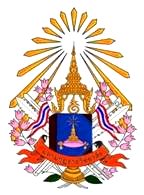 รายงานสรุปผลโครงการสัมมนาวิชาการด้านปรัชญาวันที่ 24 กุมภาพันธ์ พ.ศ.2566ณ มหาวิทยาลัยมหามกุฏราชวิทยาลัย วิทยาเขตมหาวชิราลงกรณราชวิทยาลัย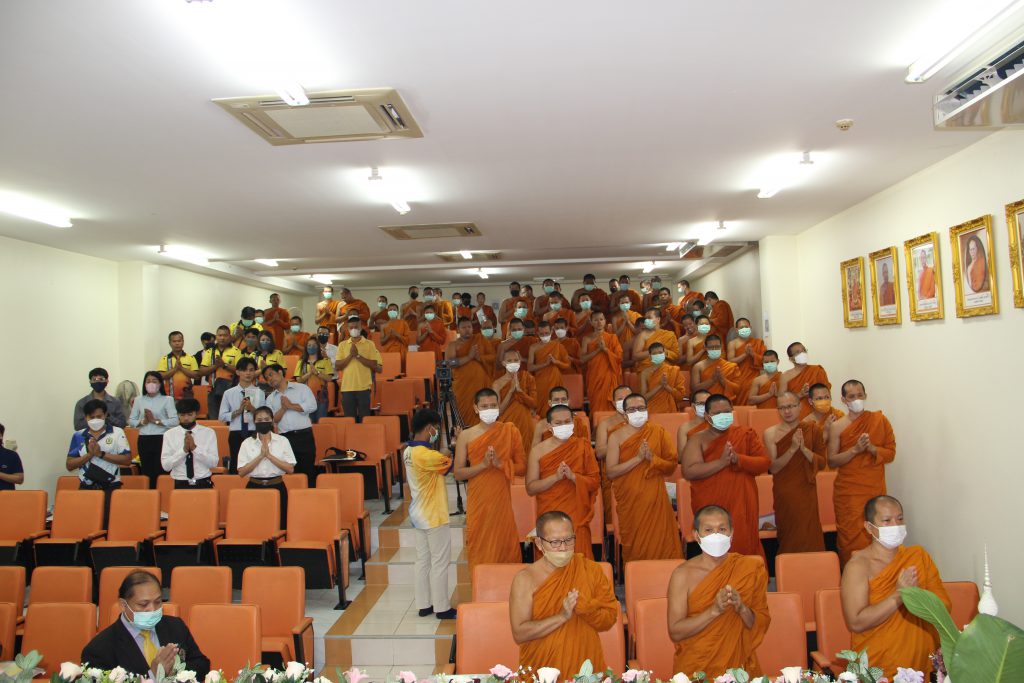 หน่วยงานมหาวิทยาลัยมหามกุฏราชวิทยาลัยวิทยาเขตมหาวชิราลงกรณราชวิทยาลัยคำนำ	รายงานสรุปโครงการสัมมนาวิชาการด้านปรัชญา ฉบับนี้ จัดทำขึ้นเพื่อรวบรวมจัดเก็บ เอกสารการดำเนินโครงการ ผลสัมฤทธิ์ของโครงการ รายละเอียดการใช้จ่ายงบประมาณ และเอกสารที่เกี่ยวข้องต่างๆ เพื่อนำเสนอฝ่ายแผนและงบประมาณของมหาวิทยาลัยมหามกุฏราชวิทยาลัย วิทยาเขตมหาวชิราลงกรณราชวิทยาลัย และเป็นแบบอย่างในการจัดทำโครงการในปีต่อๆไป โดยประเมินผลจากการจัดโครงการ ในส่วนที่มีความบกพร่อง และในส่วนที่ต้องพัฒนาให้ดีขึ้น ในส่วนที่บกพร่องต้องมีการปรับปรุงแก้ไข และในส่วนที่ดีก็ต้องพัฒนาให้ดีมากขึ้น เพราะการจัดโครงการแต่ละครั้งย่อมมีปัญหาและอุปสรรค์นานับปการ มิได้ราบรื่นเสมอไป จะต้องอาศัยความร่วมมือ ร่วมแรง ร่วมใจกันทุกภาคส่วน ทั้งฝ่ายบริหาร ฝ่ายดำเนินการ ฝ่ายสนับสนุนต่างๆ เหล่านี้งานจึงจะดำเนินผ่านไปได้ด้วยดีและมีประสิทธิภาพ  	เพราะฉะนั้น โครงการสัมมนาวิชาการด้านปรัชญา จะสำเร็จลุล่วงลงได้ด้วยดี เพราะความร่วมมือร่วมแรงร่วมใจของผู้บริหาร คณาจารย์ เจ้าหน้าที่ นักศึกษา ตลอดจน ผู้เข้าร่วมโครงการ ที่ทำให้งานดำเนินไปด้วยความเรียบร้อย และมีผลสัมฤทธิ์ที่ดี โดยดูจากแบบประเมินโครงการที่บ่งชี้ถึงความสำเร็จของโครงการ ผู้รับผิดชอบโครงการขอขอบพระคุณผู้บริหาร และผู้ที่มีส่วนเกี่ยวข้องทุกภาคส่วน มา ณ โอกาสนี้ และหวังว่าในการดำเนินโครงการครั้งต่อไปจักได้รับความร่วมมือและแรงสนับสนุนจากทุกฝ่ายเป็นอย่างดี     พระมหาไพจิตร อุตฺตมธมฺโม,ดร.                                            ผู้จัดทำรายงานสรุปผลโครงการวันที่  24 กุมภาพันธ์  2566ผู้รับผิดชอบโครงการ  พระมหาไพจิตร อุตฺตมธมฺโม,ดร.1. ชื่อโครงการ สัมมนาวิชาการด้านปรัชญา2. สอดคล้องกับแผนกลยุทธ์มหาวิทยาลัย กลยุทธ์ที่ 2.9  การผลิตบัณฑิตและพัฒนาการจัดการศึกษาเพื่อให้ได้บัณฑิตที่เป็นเลิศทางวิชาการด้านพระพุทธศาสนา เป้าประสงค์ที่ 2.8  พระภิกษุสามเณรและคฤหัสถ์ได้ศึกษา เรียนรู้และพัฒนาตนเองอย่างต่อเนื่องมาตรการที่ 1 มาตรฐานด้านคุณภาพบัณฑิต3. สอดคล้องกับการประกันคุณภาพ        		องค์ประกอบที่ 2 การผลิตบัณฑิต        		     ตัวบ่งชี้ที่ 2.7 ระบบและกลไกการพัฒนาสัมฤทธิผลการเรียนตามคุณลักษณะของบัณฑิต				     (ก) ตัวบ่งชี้ที่ 2 คุณภาพขของบัณฑิตปริญญาตรี โทและเอก ตามกรอบมาตรฐานคุณวุฒิระดับอุดมศึกษาแห่งชาติ					     						4. ลักษณะโครงการ     		โครงการต่อเนื่องจากปีที่แล้วโครงการใหม่      โครงการเดิม5. ผู้รับผิดชอบโครงการ	ชื่อผู้รับผิดชอบโครงการ/หัวหน้าโครงการ พระมหาไพจิตร อุตฺตมธมฺโม,ดร	มหาวิทยาลัยมหามกุฏราชวิทยาลัย วิทยาเขตมหาวชิราลงกรณราชวิทยาลัย เบอร์มือถือ 082-542-84816. ร่วมมือกับหน่วยงานอื่น (ถ้ามี)	ไม่มี7. หลักการและเหตุผลของกิจกรรม	การอบรมสัมมนาวชาการเป็นวิธีในการพัฒนาการเรียนการอสนนับว่าเป็นทั้งศาสตร์และศิลป์วิธีการ กระบวนการ และเพราะต้องใช้ทั้งหลักการความชำนาญในการถ่ายทอดความรู้ไปสู่ผู้เรียนให้เกิดประโยชน์ต่อครูผู้สอนและผู้เรียนอีกวิธีการหนึ่ง อีกทั้งยังเป็นการเพิ่มองค์ความรู้ใหม่ให้กับผู้เข้าร่วมโครงการ		มหาวิทยาลัยมหามกุฏราชวิทยาลัย วิทยาเขตมหาวชิราลงกรณราชวิทยาลัย วิทยาลัยศาสนศาสตร์ ได้มองเห็นความสำคัญของกระบวนให้ความรู้ ทักษะและกระบวนการจัดการเรียนการสอน จึงจัดให้มีการสัมมนาวิชาการขึ้น โดยเน้นถึงองค์ความรู้ที่สอดคล้องกับปรัชญามหาวิทยาลัยที่ว่า “ความเป็นเลิศทางวิชาการ ตามแนวพระพุทธศาสนา” เพื่อเป็นการเสริมสร้างและให้แนวคิดใหม่ๆด้านวิชาการแก่คณาจารย์ นักศึกษาและยังเป็นการบูรณาการเข้ากับหลักสูตรและเนื้อหารายวิชาอีกด้วย เพราะการสัมมนาวิชาการเป็นกระบวนการเรียนการสอนในการถ่ายทอดความรู้ไปสู่ผู้เรียนรวมทั้งพัฒนาแนวคิดให้สอดคล้องกับการศึกษาในยุคปัจจุบันและพัฒนาตนเองอย่างต่อเนื่อง8. วัตถุประสงค์ของโครงการ	1. เพื่อให้ความรู้ทางวิชาการสอดคล้องกับความต้องการของผู้เข้าร่วมโครงการ	2. เพื่อให้บุคลากรและนักศึกษามีทักษะกระบวนการคิด วิเคราะห์ตามหลักปรัชญามหาวิทยาลัย 	3. เพื่อศึกษาความพึงพอใจของผู้เข้าร่วมโครงการที่มีต่อโครงการ9. ระยะเวลาดำเนินงาน วันที่ 24 กุมภาพันธ์ พ.ศ.256610. สถานที่   มหาวิทยาลัยมหามกุฏราชวิทยาลัย วิทยาเขตมหาวชิราลงกรณราชวิทยาลัย11. ผู้เข้าร่วมโครงการ (กลุ่มเป้าหมาย)	1. อาจารย์ เจ้าหน้าที่ มมร.วิทยาเขตมหาวชิราลงกรณราชวิทยาลัย จำนวน 10 รูป/ คน	2. นักศึกษา มมร.วิทยาเขตมหาวชิราลงกรณราชวิทยาลัย จำนวน 80 รูป/ คน	3. ประชาชนทั่วไป จำนวน 10 คน12. วิทยากร 1. พระมหามฆวินทร์ ปุริสุตฺตโม.ผศ.ดร. รองอธิการบดีมหาวิทยาลัยมหามกุฏราชวิทยาลัย2. ผศ.ดร.ขันทอง  วัฒนะประดิษฐ์ อาจารย์ประจำสาขาสันติศึกษา มหาวิทยาลัยมหาจุฬาลงกรณราชวิทยาลัย13. อัตราการเก็บลงทะเบียน (ไม่มี) ………………………………………………………………………………………………………………………………….14. แหล่งงบประมาณ  	14.1 รายรับ 	     แหล่งทุนภายในเงินงบประมาณแผ่นดิน จำนวนเงินที่ได้จัดสรรค  56,800  บาท     เงินรายได้                                     จำนวนเงินที่ได้จัดสรรค            บาท  		               แหล่งทุนภายนอก จาก ............... 		14.2 รายจ่าย				- งบดำเนินงาน 		จำนวน		56,800		บาท  			- ค่าตอบแทน		จำนวน		5,800		บาท			- ค่าใช้สอย 		จำนวน		34,000		บาท			- ค่าวัสดุ			จำนวน		10,600		บาท			- งบลงทุน		จำนวน		-		บาท			- รวมทั้งสิ้น		จำนวน		50,400		บาท			- คงเหลือ		จำนวน		6,400		บาท15. ขั้นตอนการดำเนินงาน และแผนการดำเนินกิจกรรม16. เป้าหมาย/ตัวชี้วัดความสำเร็จของโครงการ	เชิงปริมาณ    จำนวนกลุ่มเป้าหมายที่เข้าร่วมโครงการ จำนวน 130 รูป/คน 	เชิงคุณภาพ    1. ผู้เข้าร่วมโครงการได้รับรู้วิธีการ กระบวนการต่างๆ ทักษะการพัฒนาการเรียนการสอนอย่างมืออาชีพ		2. ผู้เข้ารวมโครงการได้เทคนิค วิธีการถ่ายทอดความรู้ไปสู่ผู้เรียนให้เกิดประโยชน์ต่อครูผู้สอนและผู้เรียนมากที่สุด17. เครื่องมือที่ใช้ในการเก็บข้อมูล (เช่น แบบทดสอบ......./แบบสังเกต.........../แบบสอบถาม............ ฯลฯ)	17.1 แบบประเมินความพึงพอใจในการเข้าร่วมโครงการ	17.2 กล้องบันทึกภาพโครงการ18. วิธีการเก็บรวบรวมข้อมูล (เช่น ด้วยการเข้าไป...สัมภาษณ์/การสอบถาม/การสังเกต/การทดลอง ฯลฯ)	18.1 แจกแบบสอบถามความพึงพอใจ/QR code	18.2 รวบรวมข้อมูลวิเคราะห์แปลผล	18.3 บันทึกภาพโครงการ19. การวิเคราะห์ข้อมูล (เช่น ข้อมูลทั่วไป วิเคราะห์ผลด้วยการหาค่า ค่าความถี่ และค่าร้อยละ/ข้อมูลการดำเนินงานตามโครงการ วิเคราะห์หาค่าเฉลี่ย.../สรุปข้อเสนอแนะ โดยใช้ความถี่ หรือการวิเคราะห์เนื้อหา)	19.1 นำข้อมูลแต่ละผลผลิตมาวิเคราะห์แปลผลด้วยโปรแกรมสำเร็จรูปตามแต่ละผลิตและในภาพรวมของโครงการ	19.2 สรุปประเมินผลโครงการ20. การแปลผลข้อมูล (แปลผลจากค่าเฉลี่ย(Mean) และส่วนเบี่ยงเบนมาตรฐาน (Standard Deviation))21. ผลการวิเคราะห์ข้อมูลการวิเคราะห์ข้อมูลทั่วไปใช้การหาค่าความถี่และร้อยละ สรุปได้ดังนี้ คือ	ตอนที่ 1 ข้อมูลทั่วไปของผู้ตอบแบบสอบถามแสดงจำนวนและร้อยละของผู้ตอบแบบสอบถาม  จำแนกตาม เพศ อายุ และสถานภาพเพศ	(n = 90)จากตารางที่ 2 พบว่า ผู้ตอบแบบสอบถามส่วนใหญ่ พระภิกษุ-สามเณร จำนวน 54 รูป คิดเป็นร้อยละ 60.00 รองลงมาคือ คฤหัสถ์ชาย จำนวน 24 คน คิดเป็นร้อยละ 26.67 ตามลำดับอายุ	(n = 90)	จากตารางที่ 2 พบว่า ผู้ตอบแบบสอบถามส่วนใหญ่ อายุ 21 - 40 ปี จำนวน 44 รูป/คน คิดเป็นร้อยละ 48.89 รองลงมาคือ 41 ปีขึ้นไป จำนวน 31 รูป/คน คิดเป็นร้อยละ 34.44 ตามลำดับสถานภาพ	(n = 90)	จากตารางที่ 1 พบว่า ผู้ตอบแบบถามส่วนใหญ่มีสถานภาพ นักเรียน/นักศึกษา จำนวน 70 รูป/คน คิดเป็นร้อยละ 77.78 รองลงมาคือ ครู/อาจารย์ จำนวน 16 รูป/คน คิดเป็นร้อยละ 17.78 ตามลำดับตอนที่ 2 ความคิดเห็นเกี่ยวกับโครงการสัมมนาวิชาการด้านปรัชญา ของผู้ตอบแบบสอบถามตารางที่ 4 แสดงค่าเฉลี่ย และระดับความคิดเห็น โดยรวมและรายด้าน	จากตารางที่ 4 พบว่า ผู้ตอบแบบสอบถามมีความคิดเห็นเกี่ยวกับโครงการสัมมนาวิชาการด้านปรัชญา มีค่าเฉลี่ยโดยภาพรวม อยู่ในระดับมาก (4.43) เมื่อพิจารณาค่าเฉลี่ยเป็นรายด้านเรียงลำดับจากมากไปน้อย พบว่า ด้านวิทยากร อยู่ในระดับมาก (4.49) รองลงมาได้แก่ ด้านสัมมนา อยู่ในระดับมาก (4.47) ด้านเตรียมงาน อยู่ในระดับมาก (4.45) และด้านความรู้ความเข้าใจ อยู่ในระดับมาก (4.33) ตอนที่ 3 เสนอแนะ- ดีเยี่ยมตรงกับปรัชญาแนวทางจัดการศึกษาของมหาวิทยาลัย- เป็นการจัดที่ให้ความรู้ดีควรจัดสม่ำเสมอ- ควรจัดโครงการผ่านโปรแกรม Zoom เพราะสัญญาณฟังได้ชัดเจนกว่าทางเพจ 22. สรุปผลการประเมินโครงการ	ผลการประเมินโครงการสัมมนาวิชาการด้านปรัชญา สรุปในภาพรวม อยู่ในระดับ มาก มีค่าเฉลี่ย 4.43 โดยมีคะแนนเฉลี่ยในแต่ละรายการประเมินแต่ละด้านดังนี้ 	ด้านวิทยากร อยู่ในระดับมาก (4.49) 	ด้านสัมมนา อยู่ในระดับมาก (4.47) 	ด้านเตรียมงาน อยู่ในระดับมาก (4.45) 	ด้านความรู้ความเข้าใจ อยู่ในระดับมาก (4.33)23.  ความสำเร็จของการดำเนินงาน	23.1 เปรียบเทียบกับวัตถุประสงค์	(  ) ผลการดำเนินงานเป็นไปตามวัตถุประสงค์ร้อยละ 100	(✔) ผลการดำเนินงานเป็นไปตามวัตถุประสงค์ร้อยละ 88.60		(ระบุกรณีผลการดำเนินงานต่ำกว่า 100)	23.2 เปรียบเทียบกับระยะเวลาที่กำหนด	( ) ผลการดำเนินงานเป็นไปตามระยะเวลาที่กำหนดร้อยละ 100			(✔) ผลการดำเนินงานเป็นไปตามระยะเวลาที่กำหนดร้อยละ 89.40	(ระบุกรณีผลการดำเนินงานต่ำกว่า 100) 24. ปัญหาและอุปสรรคต่อการดำเนินโครงการ	- คฤหัสถ์ชายมีส่วนร่วมในการเข้าร่วมกิจกรรมค่อนข้างน้อย25. ข้อเสนอแนะเพื่อการดำเนินโครงการครั้งต่อไป- เป็นกิจกรรมที่ดีในการสืบทอดพระพุทธศาสนา ควรเพิ่มการเวียนเทียนแบบออนไลน์ เพื่อให้พุทธศาสนิกชนได้เวียนเทียนทางออนไลน์และเป็นการอนุรักษ์ขนบธรรมเนียมประเพณีอันดีงามสืบต่อไปภาคผนวกกำหนดการรายชื่อผู้เข้าร่วมโครงการเครื่องมือที่ใช้ในการเก็บข้อมูลรวมภาพกิจกรรม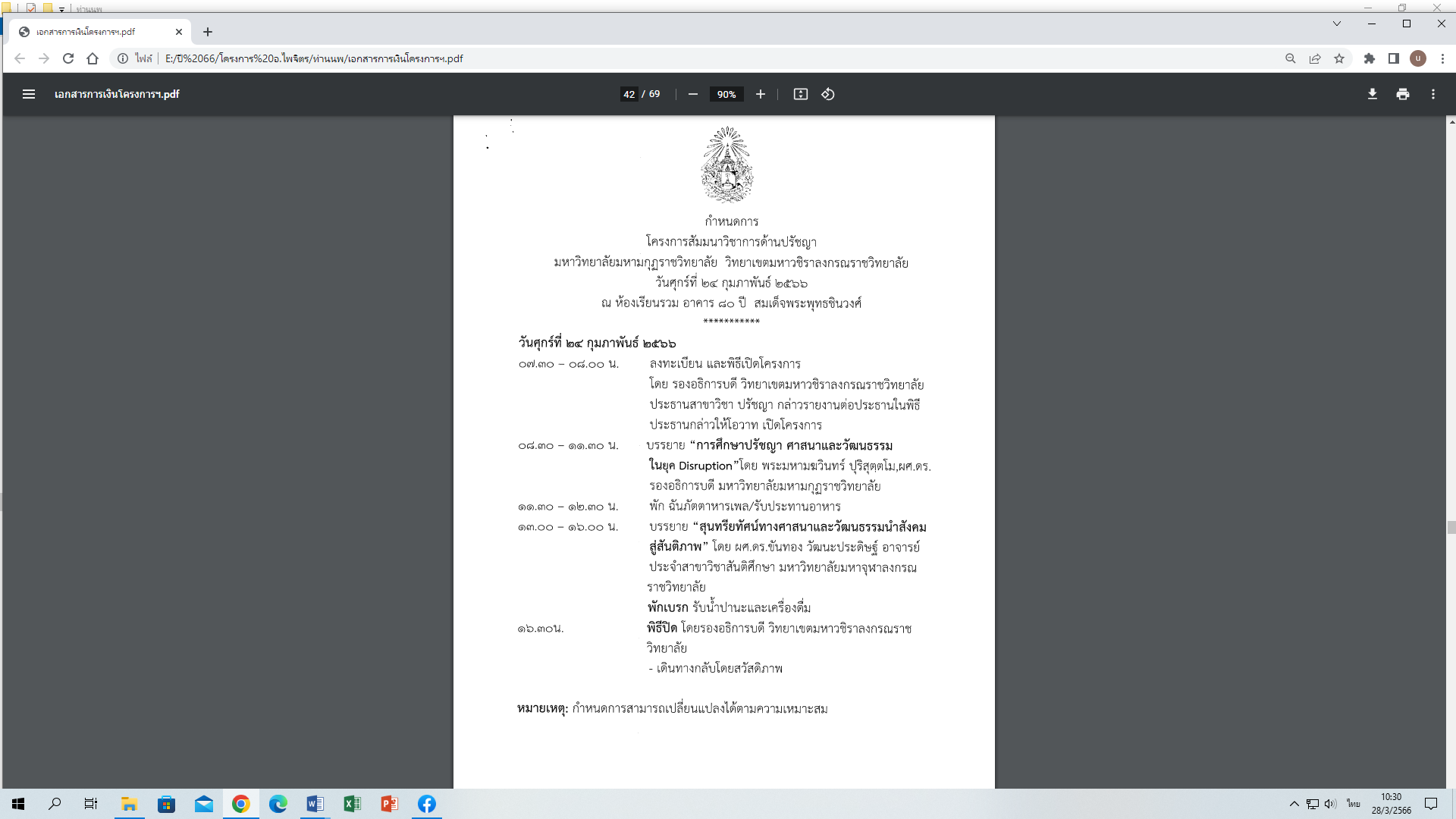 รายชื่อผู้เข้าร่วมโครงการ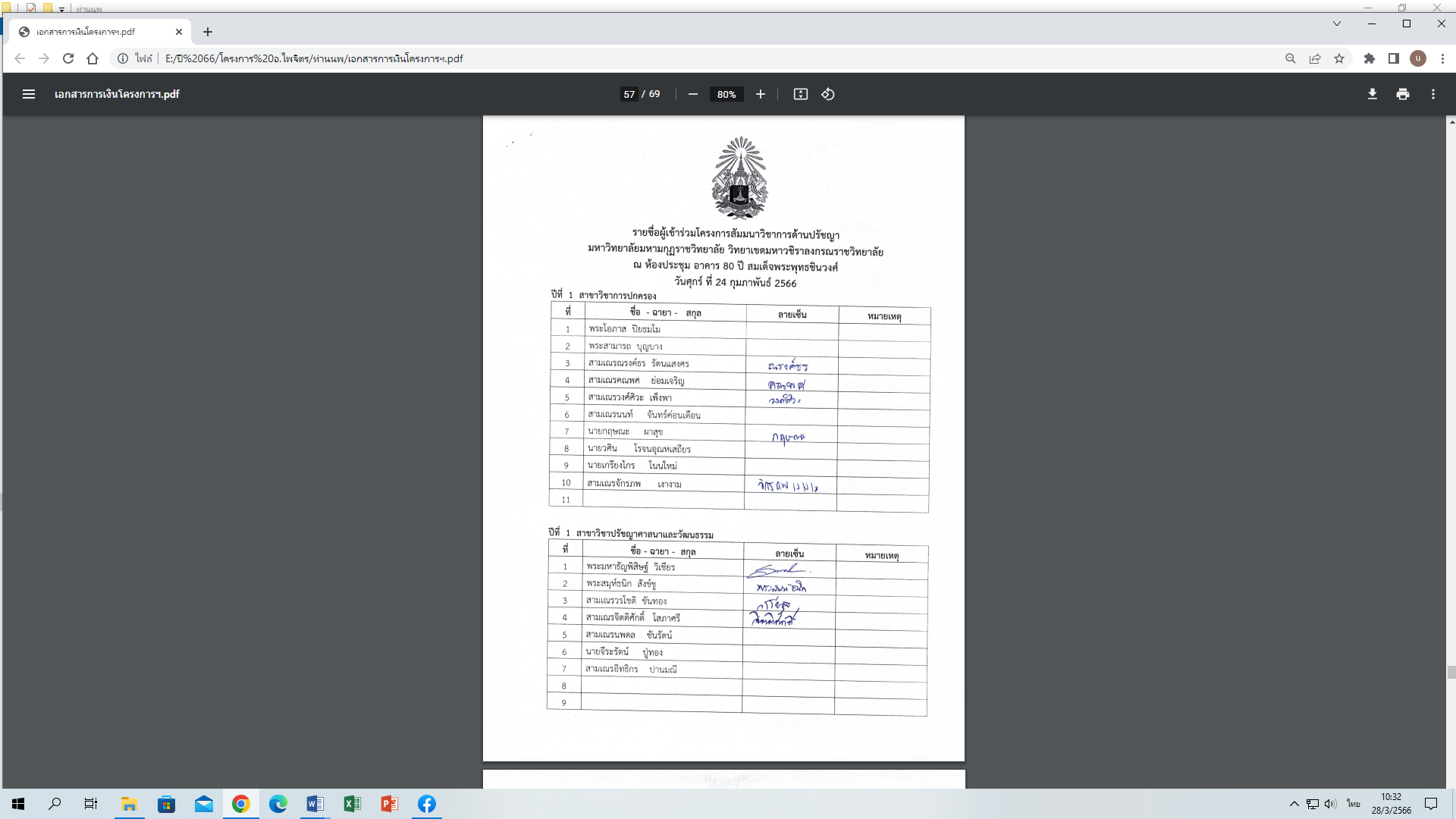 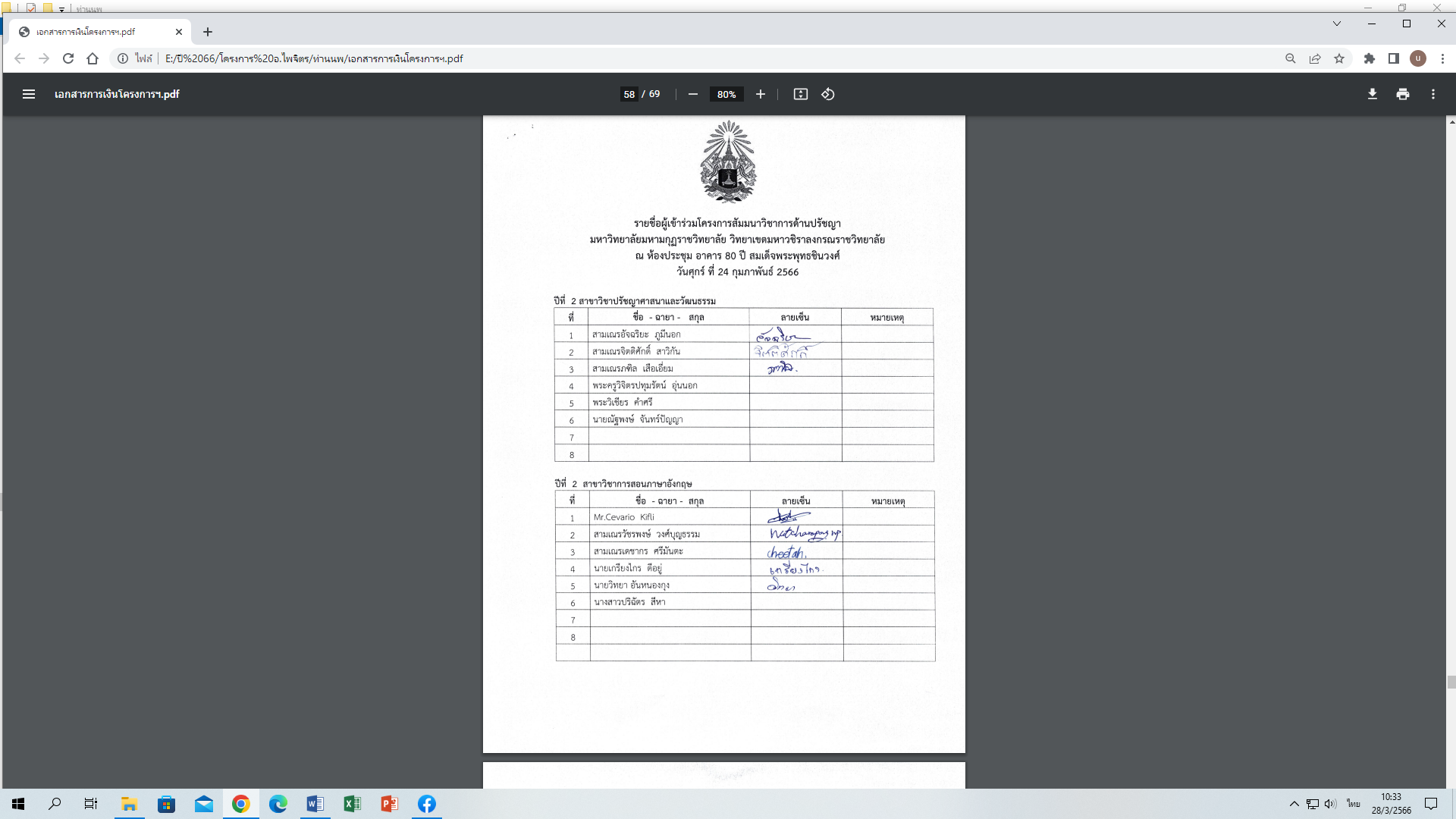 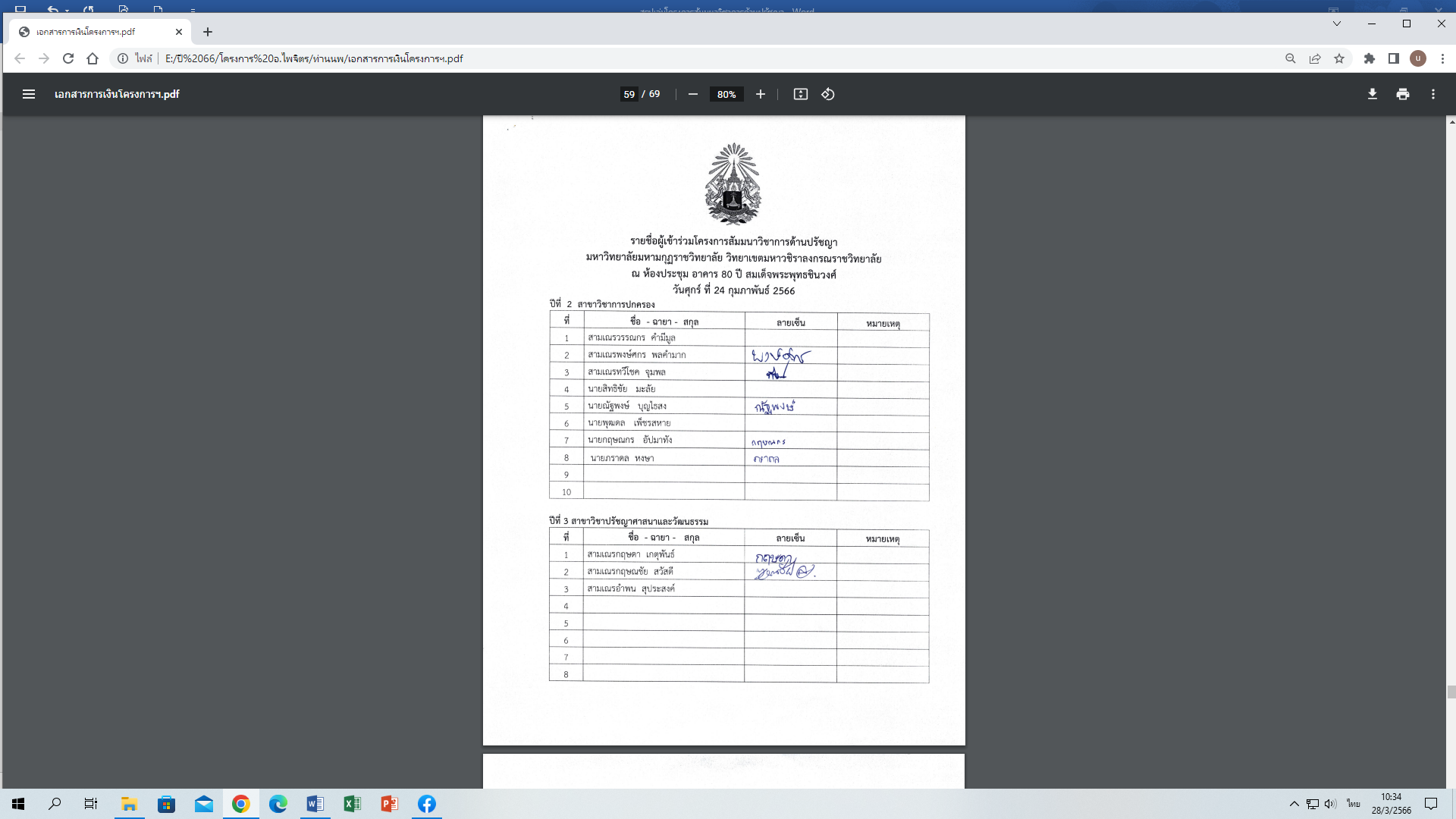 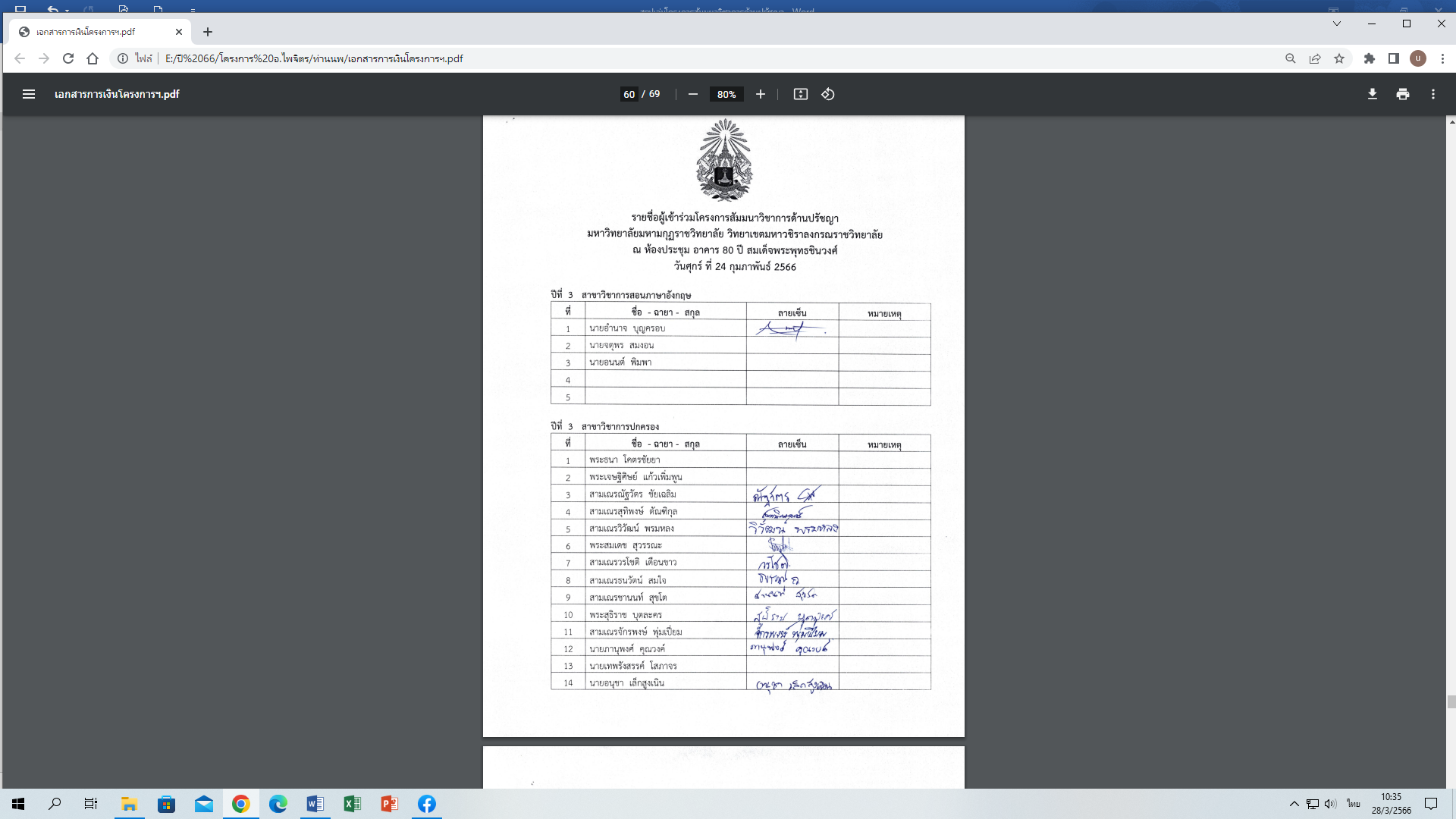 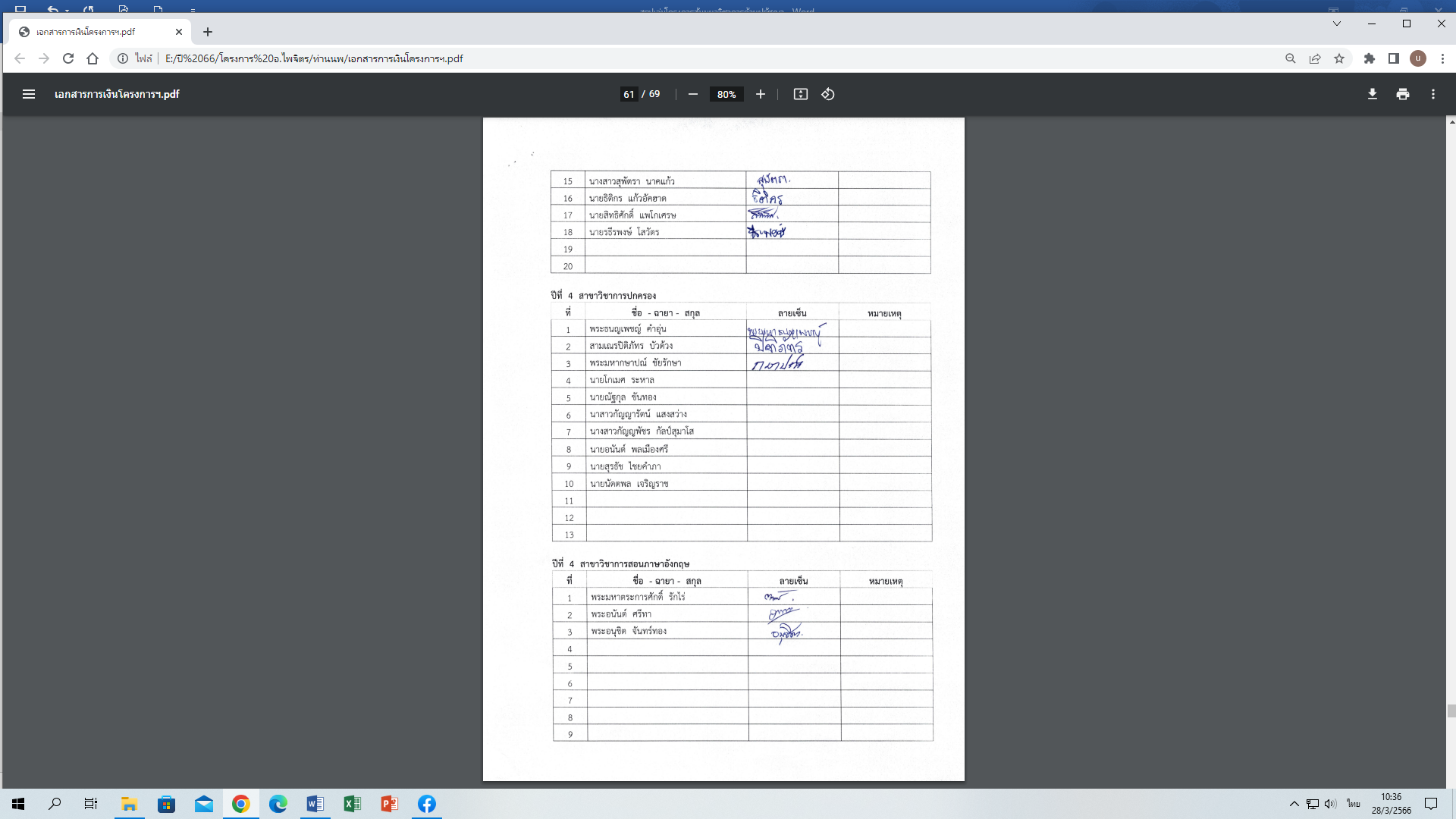 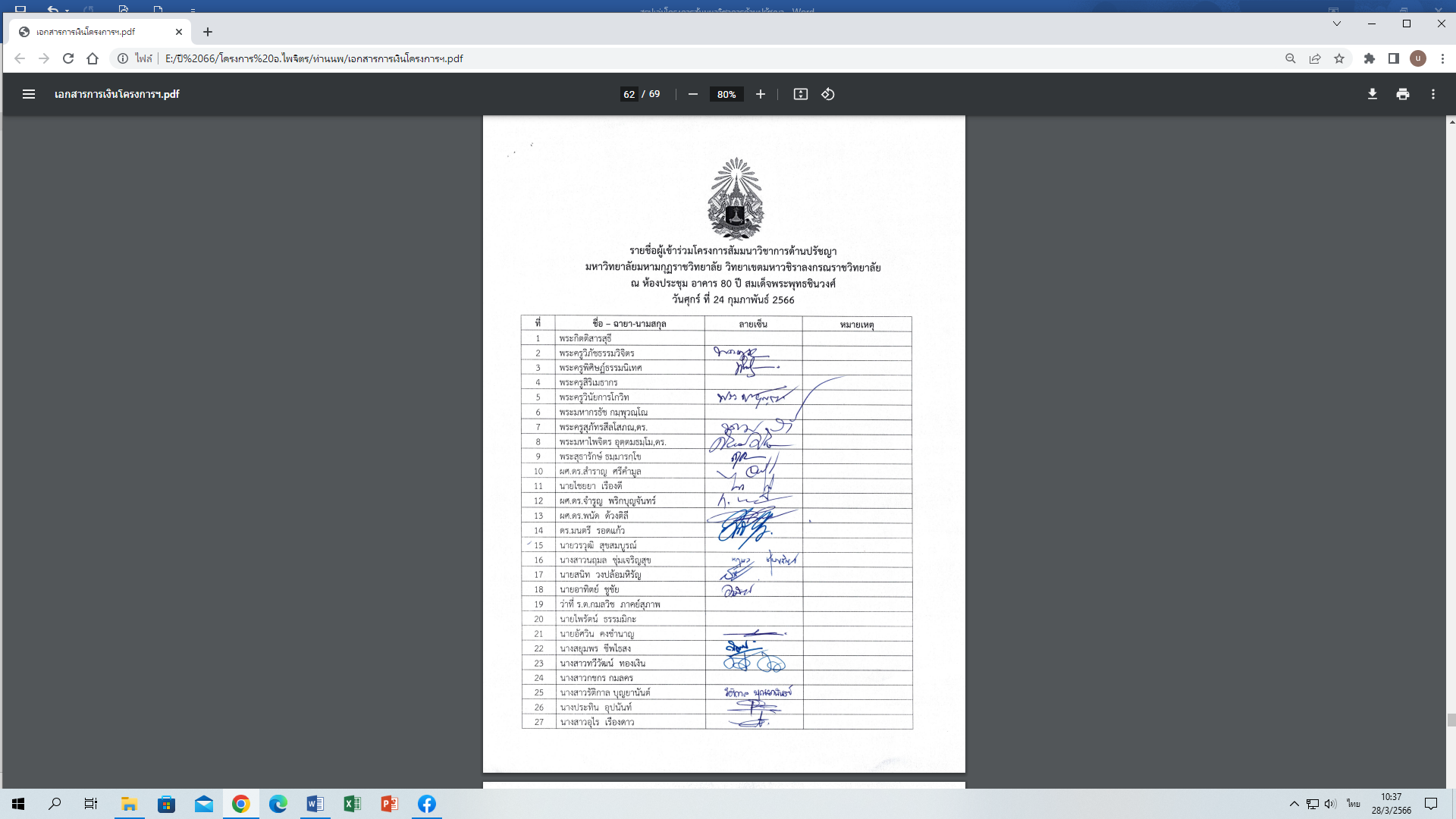 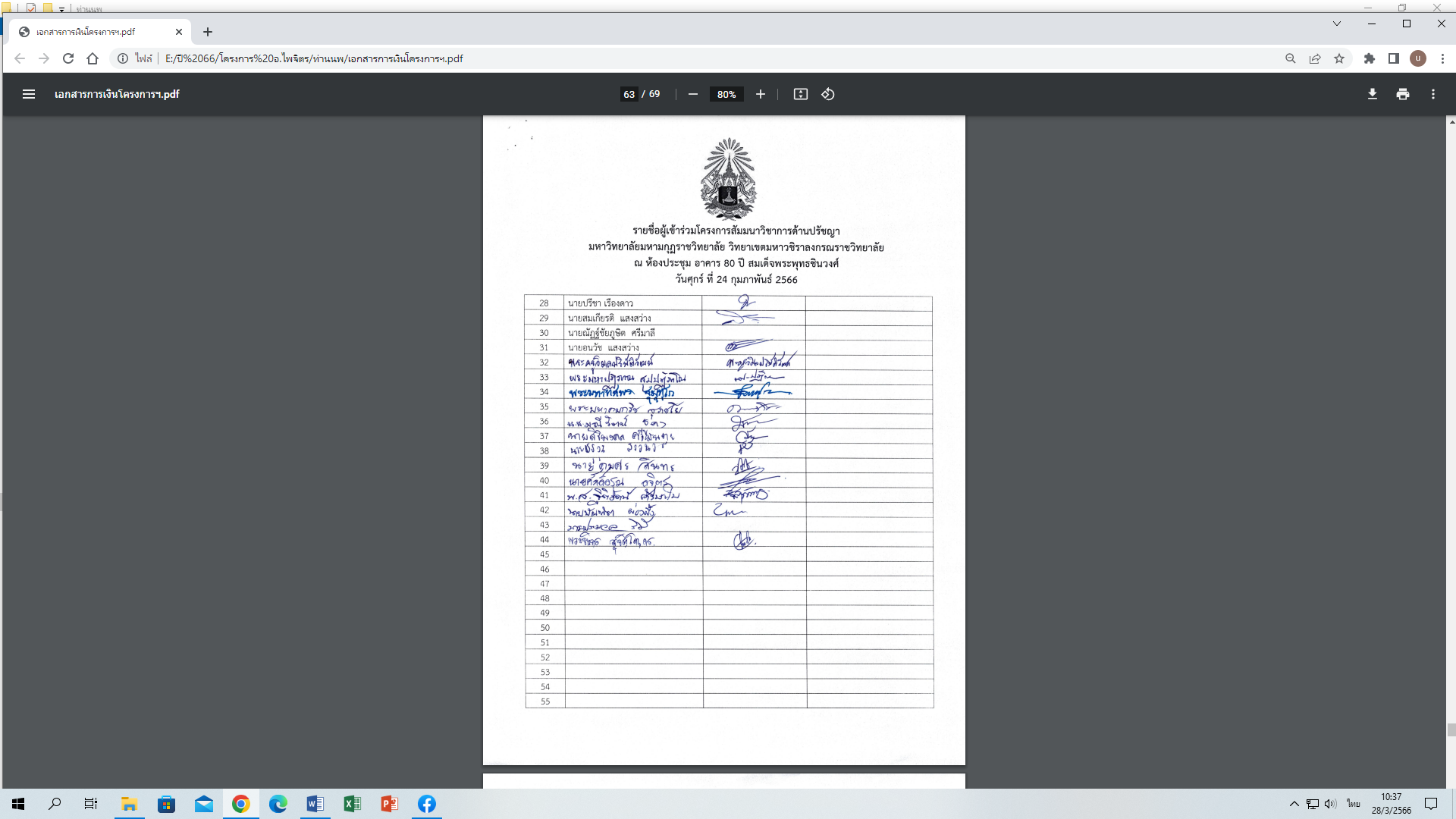 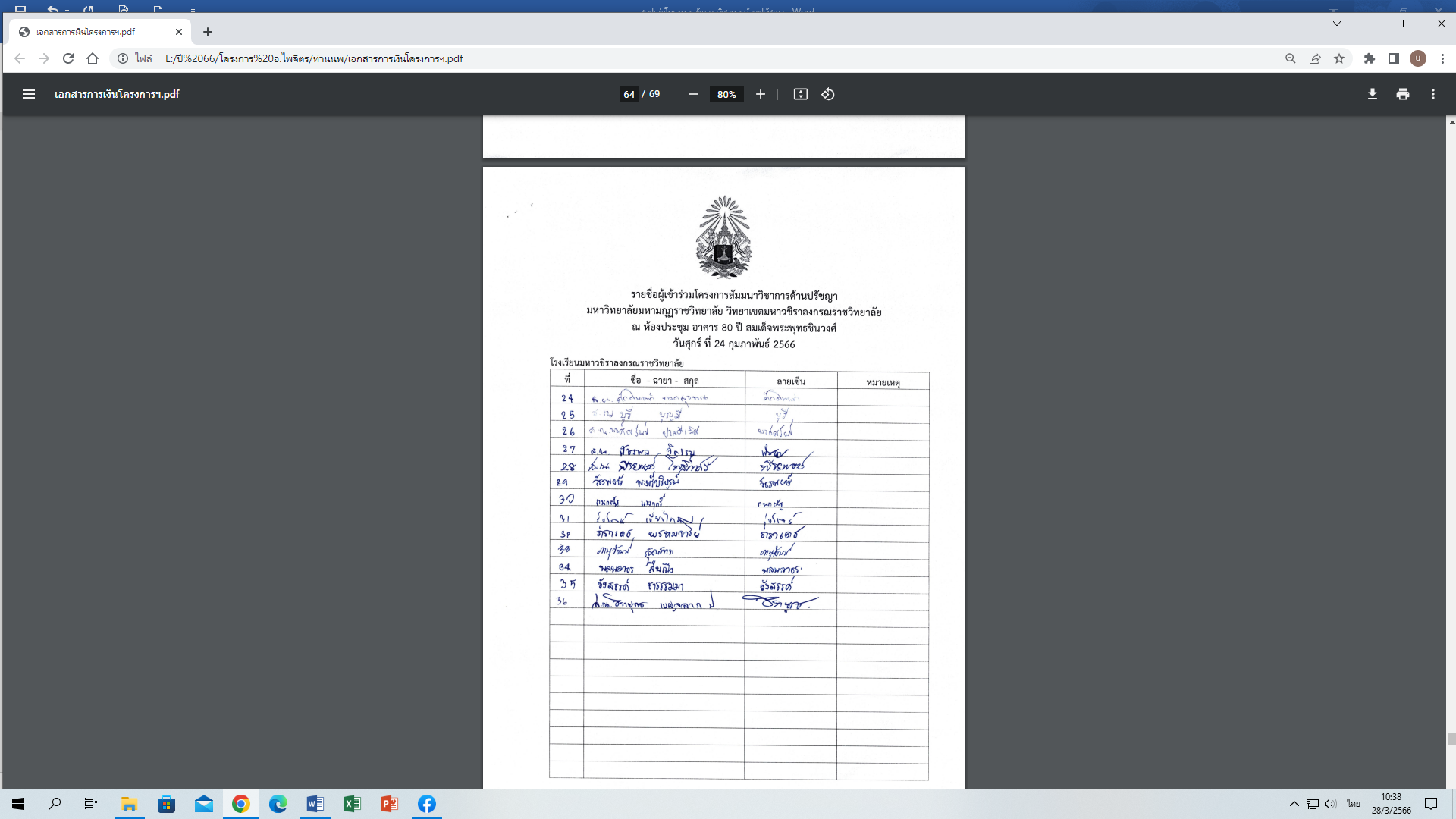 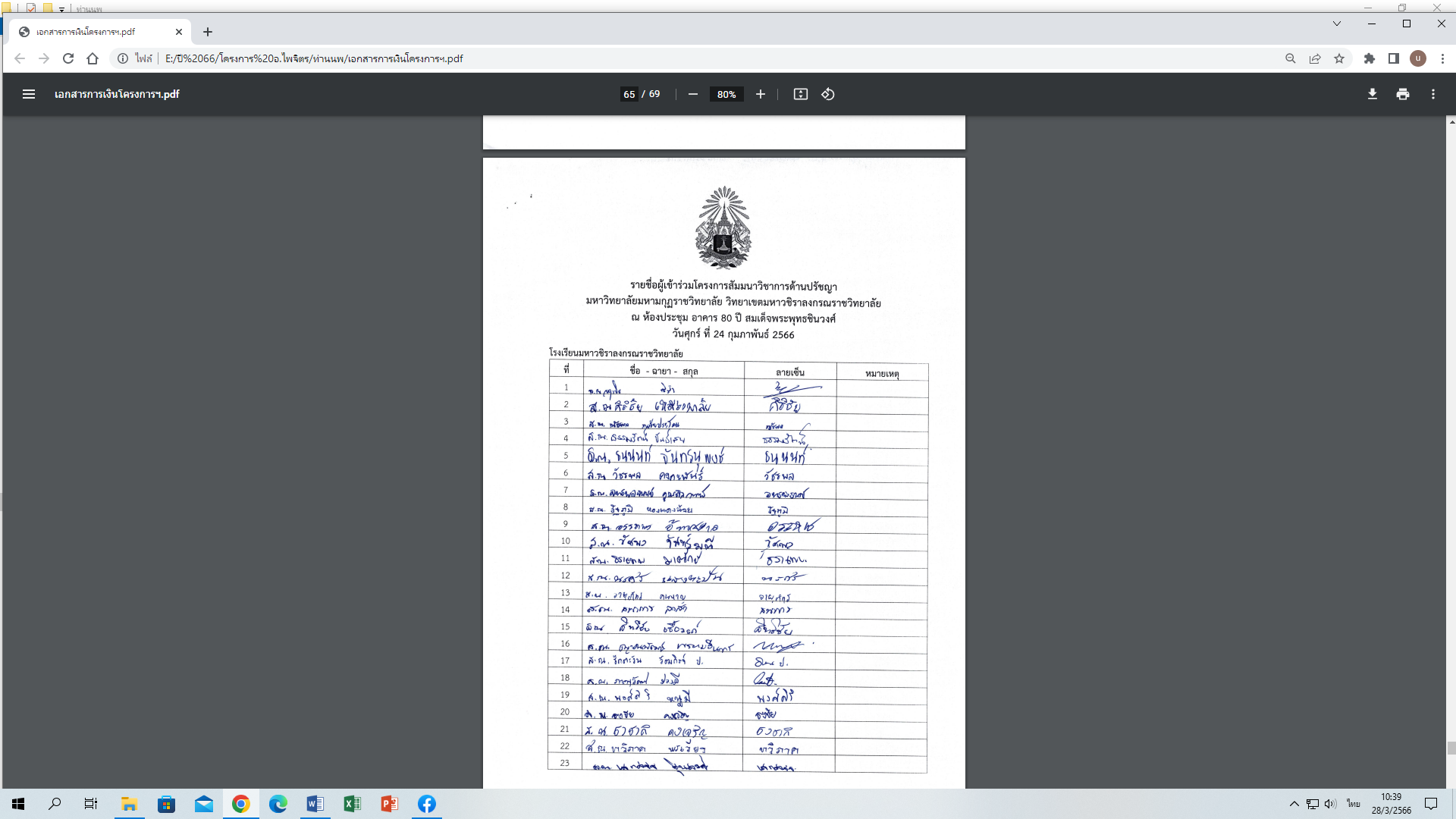 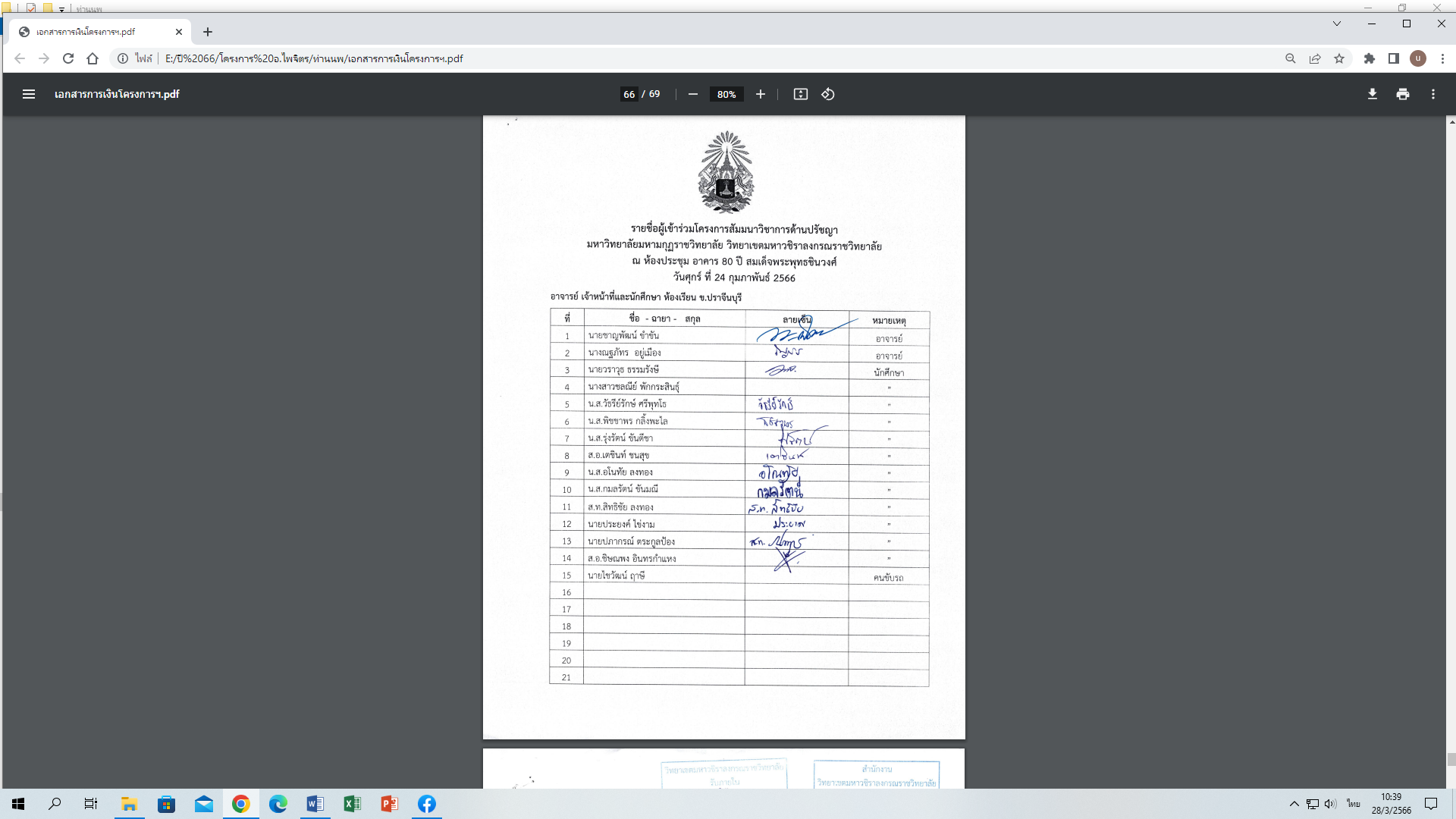 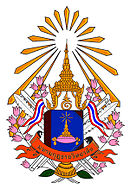 แบบประเมินผลโครงการสัมมนาวิชาการด้านปรัชญามหาวิทยาลัยมหามกุฏราชวิทยาลัย วิทยาเขตมหาวชิราลงกรณราชวิทยาลัยวันที่ 24 กุมภาพันธ์ 2566***********************************ตอนที่ 1 ข้อมูลทั่วไปของผู้ตอบแบบสอบถาม	คำชี้แจง  ขอให้ท่านใส่เครื่องหมาย / ในช่องที่ตรงกับสถานภาพปัจจุบันของท่านสถานภาพ	 (  ) นักเรียน/นักศึกษา              (  ) ครู/อาจารย์            (  ) เจ้าหน้าที่              (  ) ประชาชนทั่วไป                เพศ  (  ) พระภิกษุ-สามเณร                  (  ) คฤหัสถ์ชาย	               (  ) คฤหัสถ์หญิงอายุ	 (  ) ต่ำกว่า 20 ปี	  (  ) 21 - 40 ปี          	  (  ) 41 ปีขึ้นไป ตอนที่ 2 ความพึงพอใจเกี่ยวกับการจัดโครงการ	คำชี้แจง  ขอให้ท่านใส่เครื่องหมาย / ลงในช่องด้านขวามือของท่าน ที่ท่านเห็นว่าตรงกับความคิดเห็นและพึงพอใจของท่านมากที่สุด		5  หมายถึง	พอใจมากที่สุด		4  หมายถึง	พอใจ		3  หมายถึง	พอใจปานกลาง		2  หมายถึง	พอใจน้อย		1  หมายถึง	พอใจน้อยที่สุดข้อเสนอแนะ........................................................................................................................................................................................................................................................................................................................................................................................................................................................................................................................................................................................................................................................................................................................ขอขอบคุณผู้ตอบแบบสอบถามทุกท่านภาพประกอบ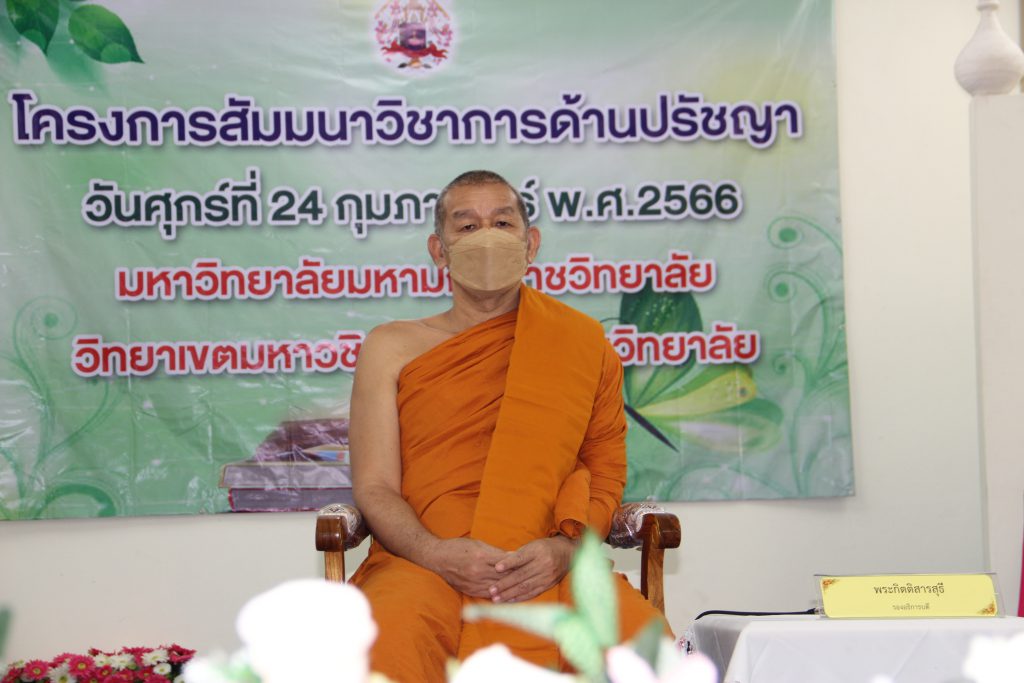 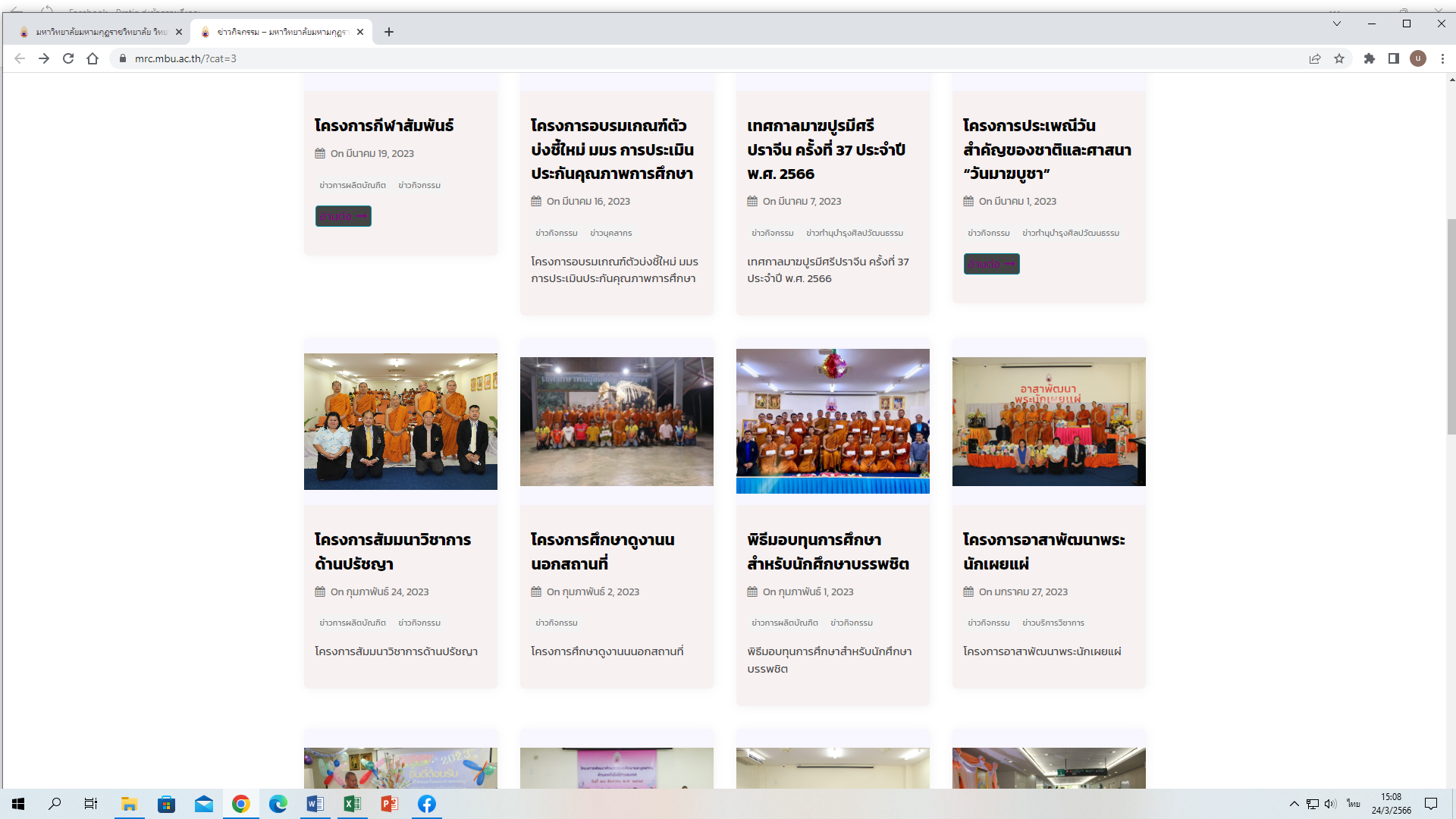 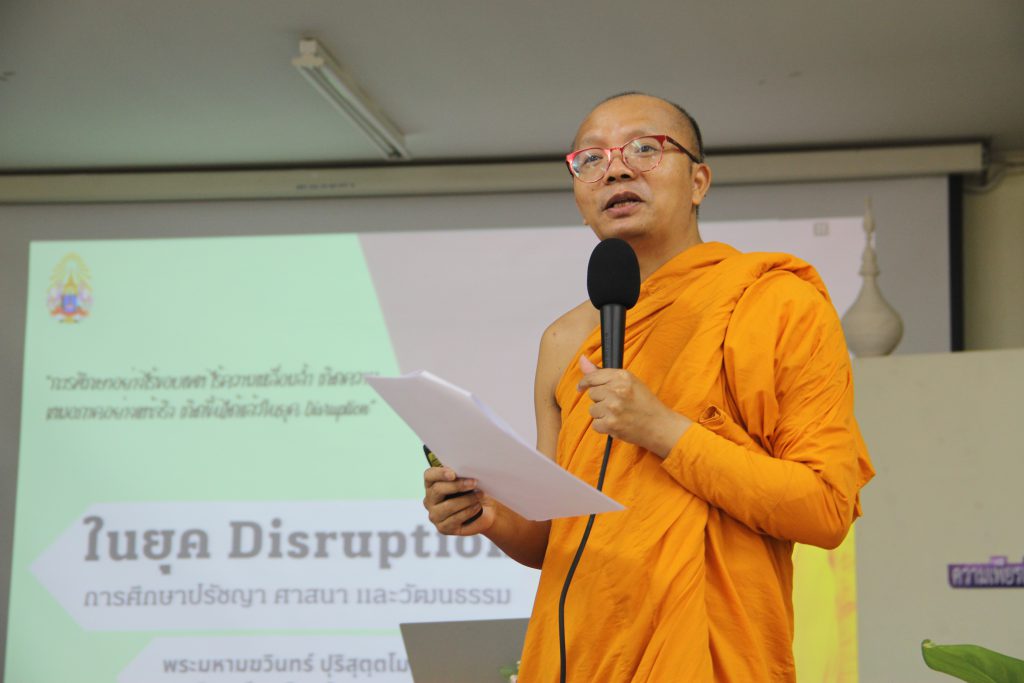 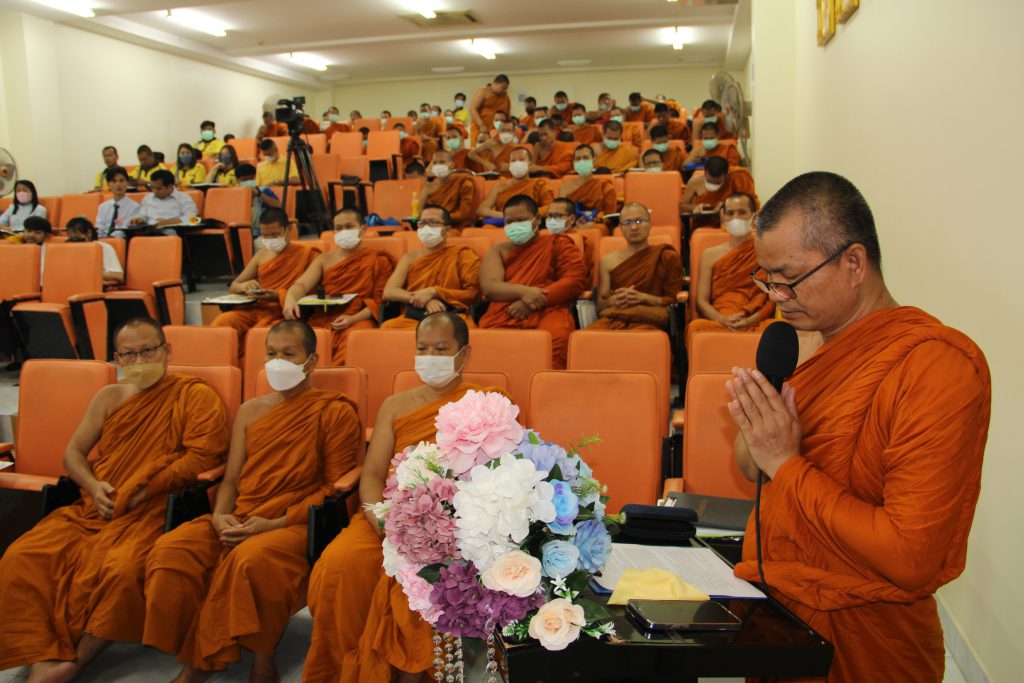 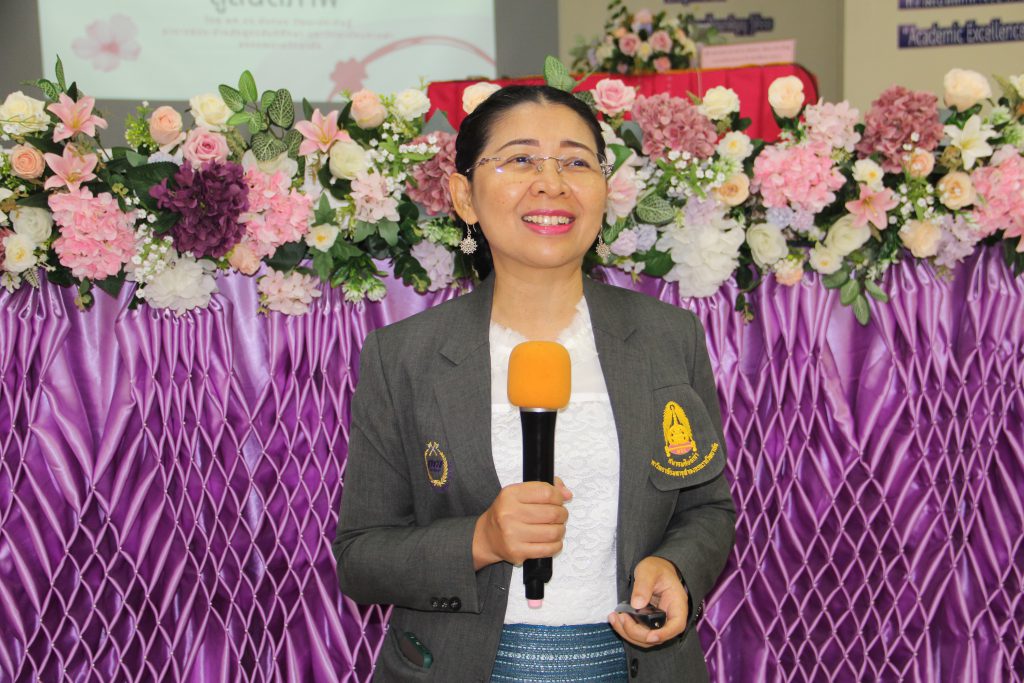 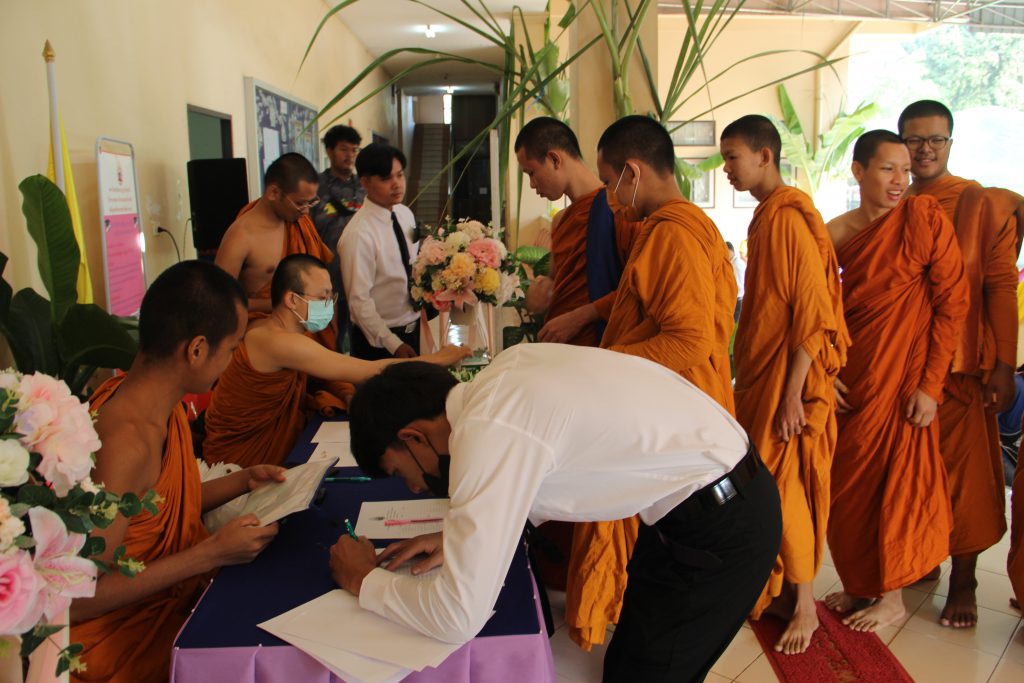 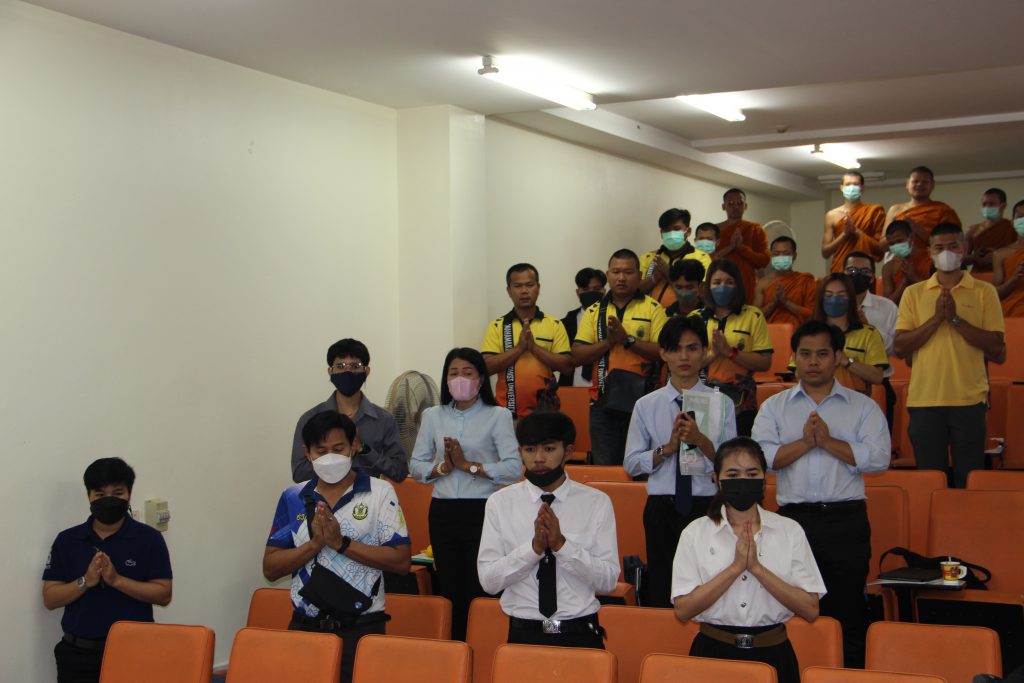 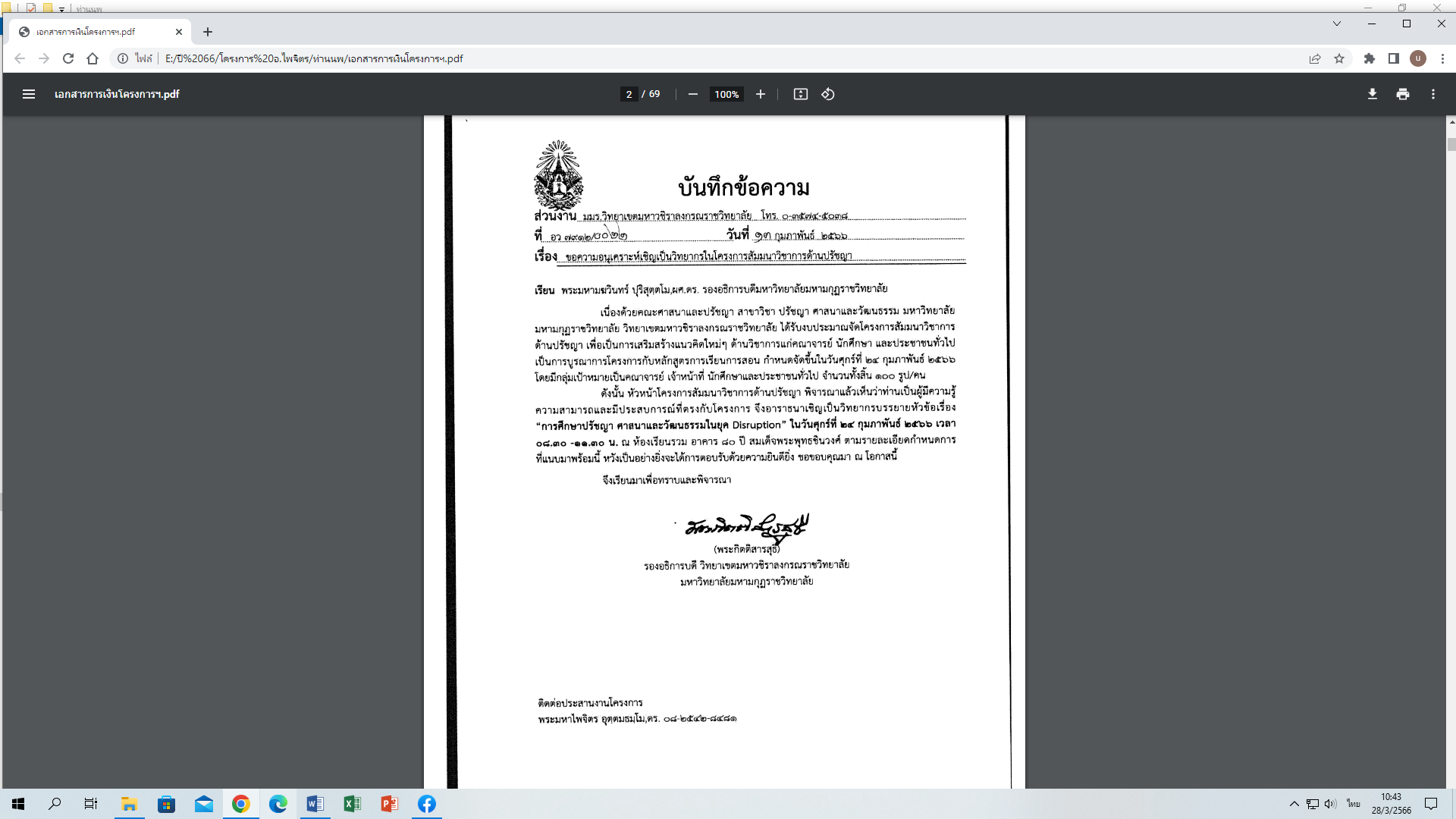 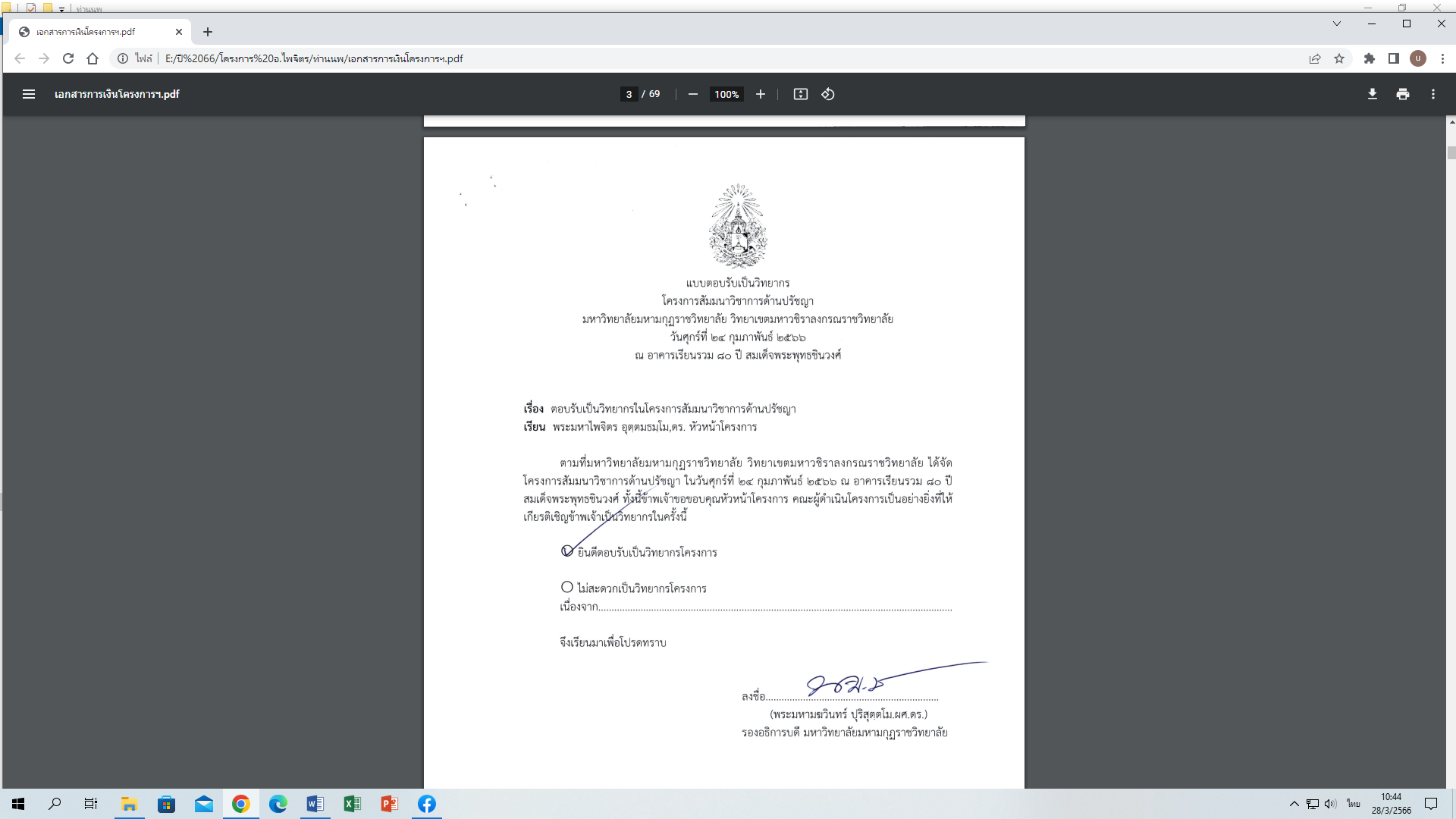 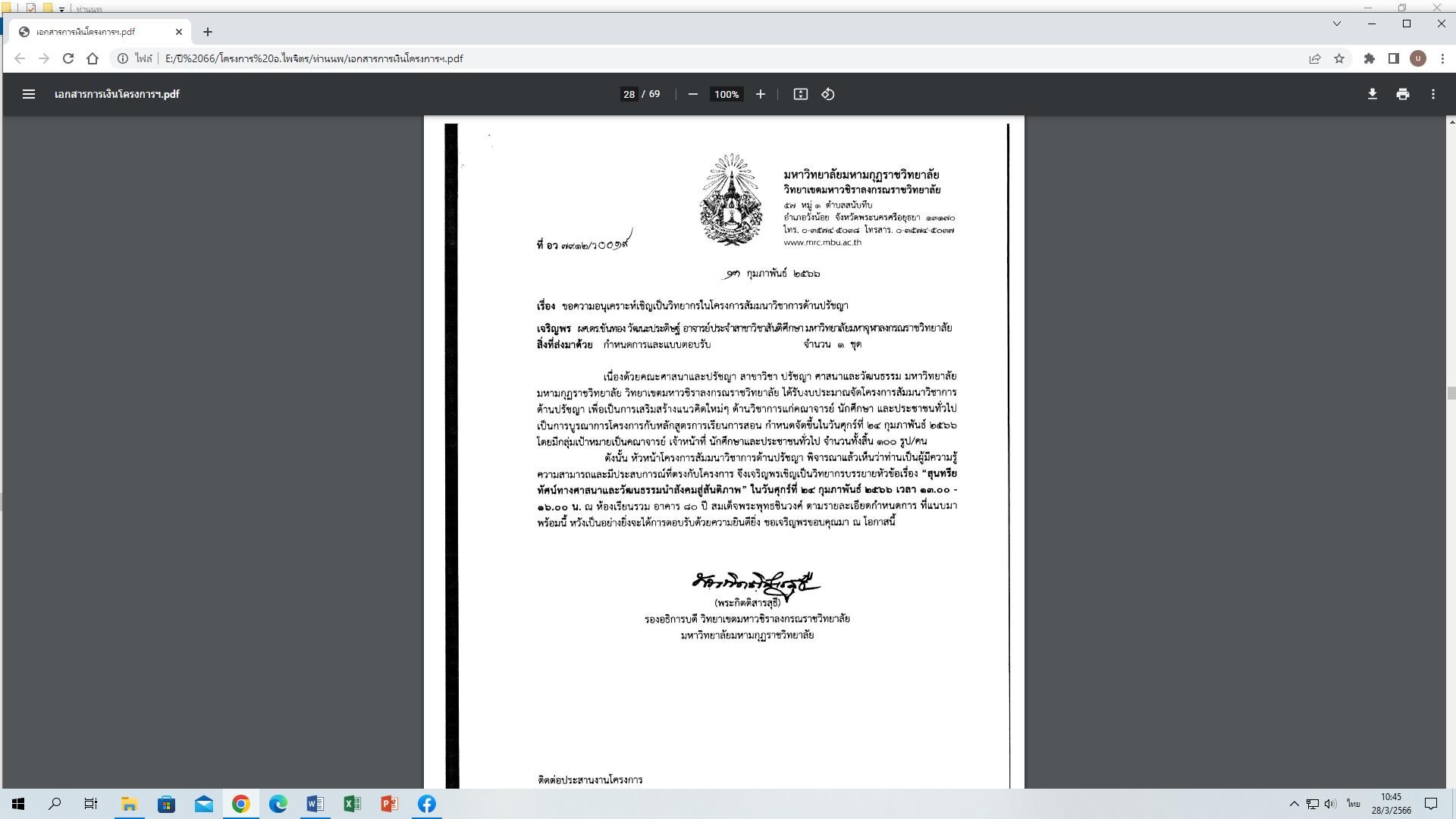 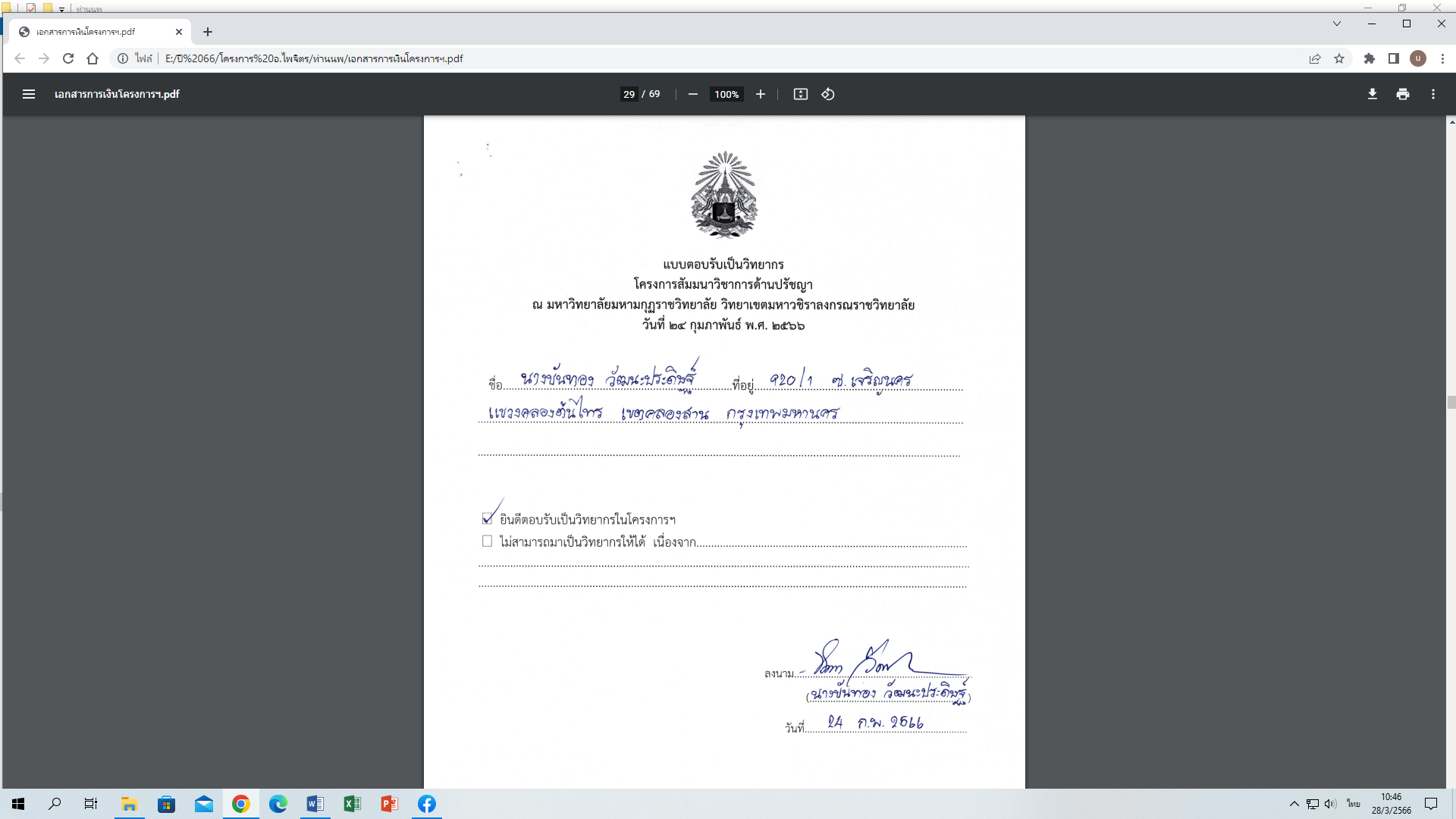 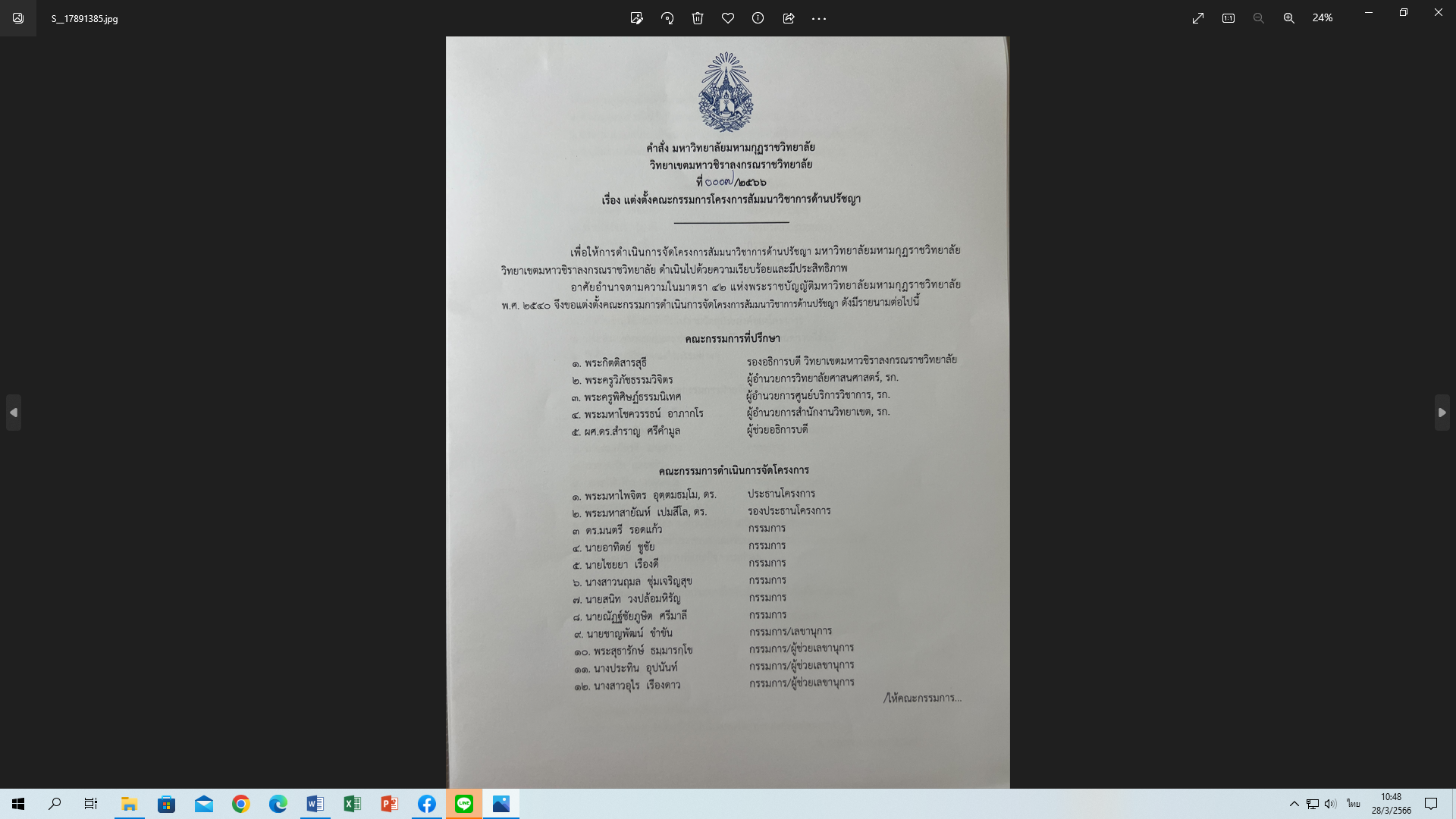 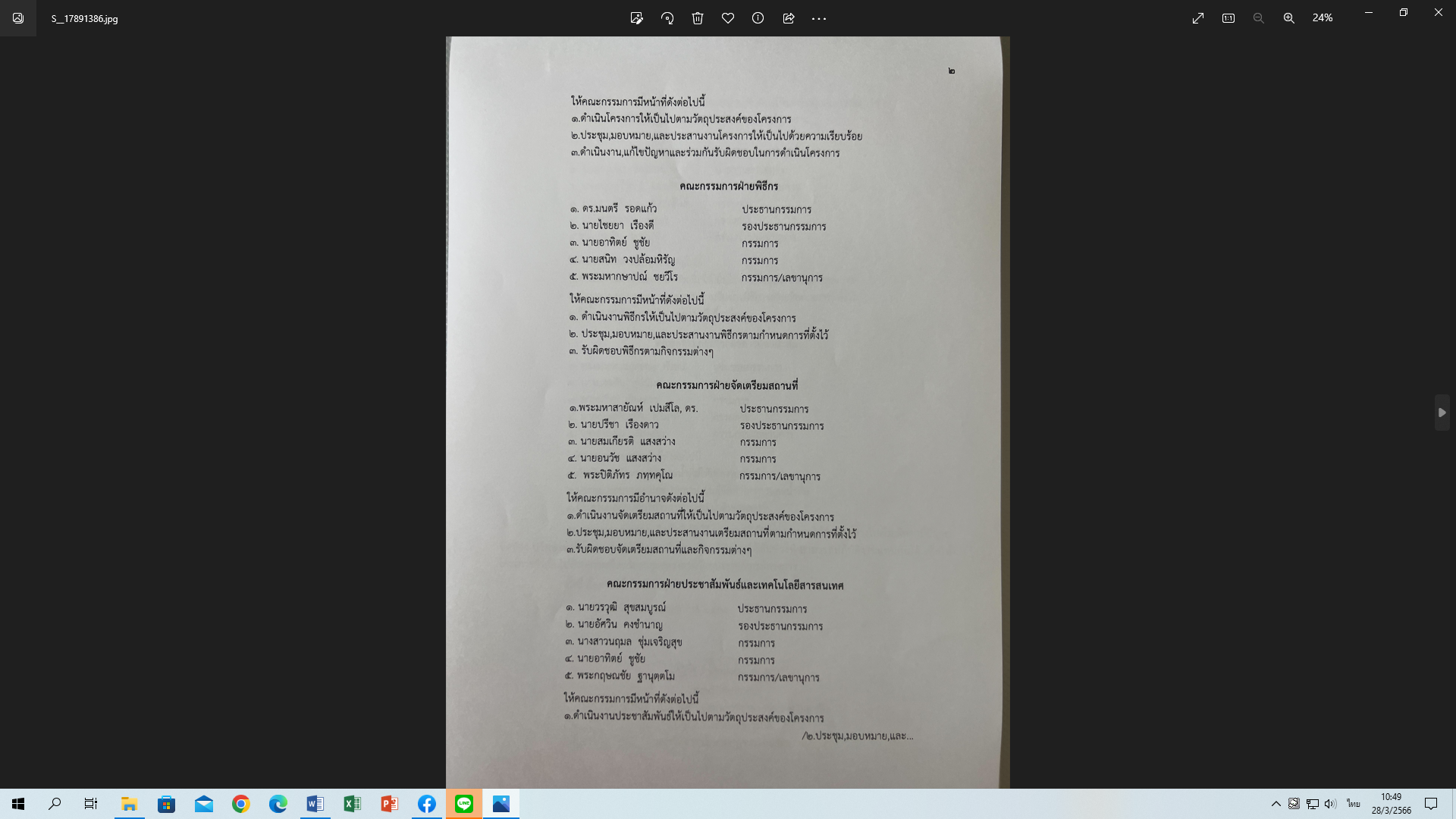 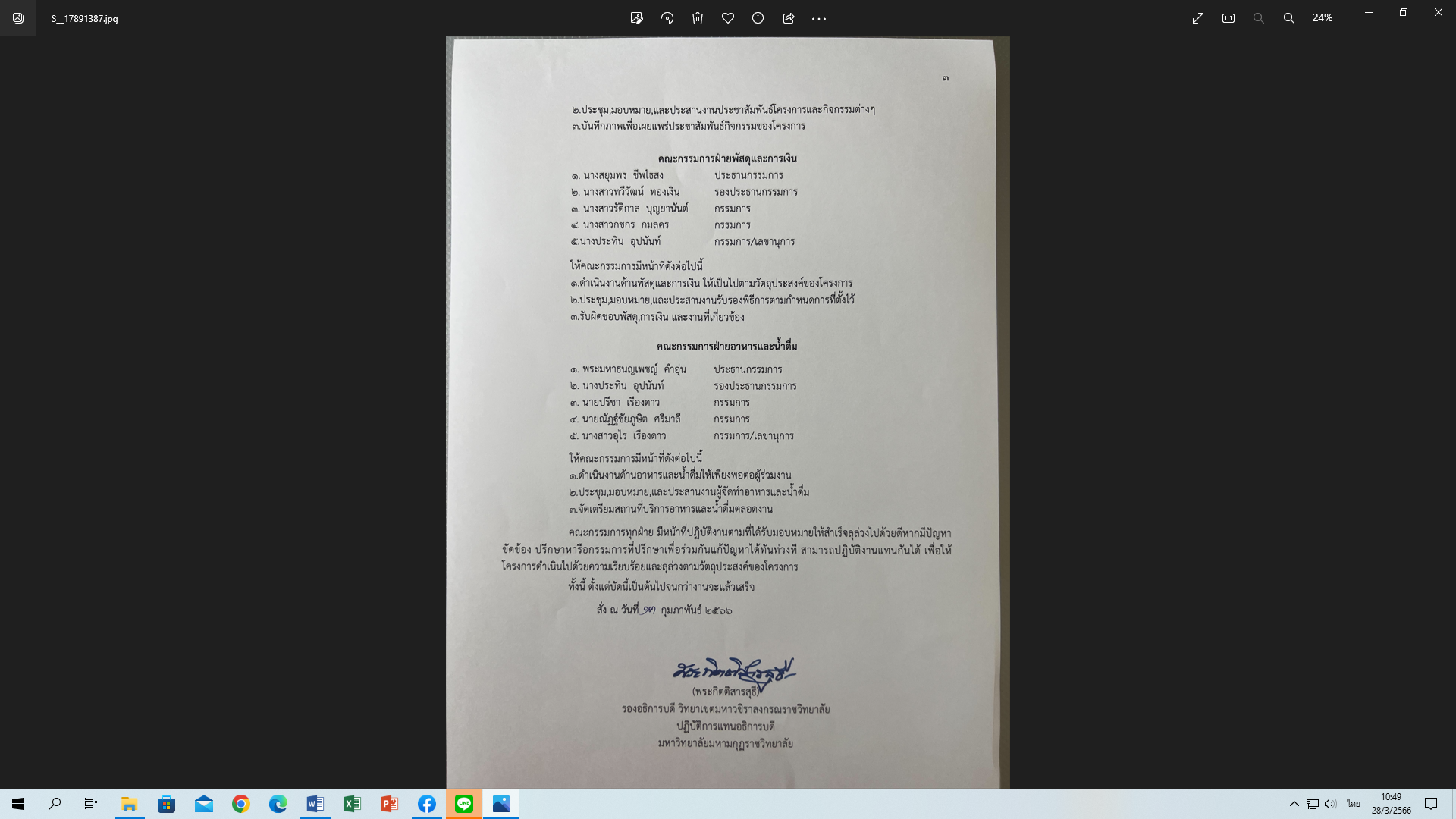 สารบัญสารบัญคำนำ2สารบัญ3ชื่อโครงการ4สอดคล้องกับแผนกลยุทธ์มหาวิทยาลัย4สอดคล้องกับการประกันคุณภาพ4ลักษณะโครงการ4ผู้รับผิดชอบโครงการ4หลักการและเหตุผล5วัตถุประสงค์ของโครงการ5ขั้นตอนการดำเนินงาน และแผนการดำเนินโครงการ6เป้าหมาย/ตัวชี้วัดความสำเร็จของกิจกรรม6ผลการวิเคราะห์ข้อมูล7สรุปผลการประเมินโครงการ9ปัญหาและอุปสรรคต่อการดำเนินโครงการ10ข้อเสนอแนะเพื่อการดำเนินโครงการครั้งต่อไป10ภาคผนวก11ก. กำหนดการ12ข. รายชื่อผู้เข้าร่วมโครงการ13ค. เครื่องมือที่ใช้ในการเก็บข้อมูล23ง. รวมภาพโครการ24วงจรคุณภาพ (Plan-Do-Check-Act)รายละเอียด (ทำอะไร/ทำอย่างไร/ปฏิบัติด้วยวิธีการใด/ใครรับผิดชอบ/ระยะเวลาเริ่มและสิ้นสุดโครงการ)ขั้นเตรียมการ/ขั้นวางแผน(plan)เดือนมกราคม 2566- ปรึกษาหารือการจัดโครงการมสัมมนาวิชาการด้านปรัชญา- วางแผน สำรวจสถานที่ในการจัดโครงการ- ติดต่อประสานงาน ด้านวิทยากร โรงเรียนที่เข้าร่วมโครงการขั้นดำเนินงาน(Do)เดือนกุมภาพันธ์ 2566- นัดประชุม มอบหมายหน้าที่ - ติดต่อประสานงาน ด้านอาหาร ตกแต่งสถานที่ รถรับส่งนักศึกษาปราจีนบุรี ฯลฯ- ดำเนินการตามที่ได้วางไว้ ก่อนและหลัง ขั้นสรุปและประเมินผลการดำเนินงาน(Check)เดือน มีนาคม 2566- สรุปรวบรวมเอกสารโครงการที่เกี่ยวข้อง จัดทำรายงานสรุปผลโครงการ- สรุปแปลผลแบบประเมินผลโครงการ- รวบรวมประมวลภาพกิจกรรมขั้นการปรับปรุงการปฏิบัติงาน(Act)ค่าเฉลี่ย (Mean)ความหมายระดับ0.00 – 1.50การดำเนินงานต้องปรับปรุงเร่งด่วน/ไม่มีน้อยที่สุด1.51 – 2.50การดำเนินงานต้องปรับปรุง/น้อย/เหมาะสมน้อยน้อย2.51 – 3.50การดำเนินงานระดับพอใช้/ปานกลาง/เหมาะสมปานกลางปานกลาง3.51 – 4.50การดำเนินงานระดับดี/มาก/เหมาะสมมากมาก4.51 – 5.00การดำเนินงานระดับดีมาก/มากที่สุด/เหมาะสมมากที่สุดมากที่สุดตารางที่ 2 แสดงจำนวนและร้อยละของผู้ตอบแบบสอบถาม จำแนกตามเพศตารางที่ 2 แสดงจำนวนและร้อยละของผู้ตอบแบบสอบถาม จำแนกตามเพศตารางที่ 2 แสดงจำนวนและร้อยละของผู้ตอบแบบสอบถาม จำแนกตามเพศเพศจำนวน (รูป/คน)ร้อยละพระภิกษุ-สามเณร5460.00คฤหัสถ์ชาย2426.67คฤหัสถ์หญิง1213.33รวม90100.00ตารางที่ 2 แสดงจำนวนและร้อยละของผู้ตอบแบบสอบถาม จำแนกตามอายุตารางที่ 2 แสดงจำนวนและร้อยละของผู้ตอบแบบสอบถาม จำแนกตามอายุตารางที่ 2 แสดงจำนวนและร้อยละของผู้ตอบแบบสอบถาม จำแนกตามอายุอายุจำนวน (รูป/คน)ร้อยละต่ำกว่า 20 ปี         1516.6721 - 40 ปี        4448.8941 ปีขึ้นไป3134.44รวม90100.00ตารางที่ 3 แสดงจำนวนและร้อยละของผู้ตอบแบบสอบถาม จำแนกตามสถานภาพตารางที่ 3 แสดงจำนวนและร้อยละของผู้ตอบแบบสอบถาม จำแนกตามสถานภาพตารางที่ 3 แสดงจำนวนและร้อยละของผู้ตอบแบบสอบถาม จำแนกตามสถานภาพสถานภาพจำนวน (รูป/คน)ร้อยละนักเรียน/นักศึกษา7077.78ครู/อาจารย์1617.78เจ้าหน้าที่33.33ประชาชนทั่วไป11.11รวม90100.00ข้อรายการประเมินMeanSDระดับ 1.ด้านเตรียมงานด้านเตรียมงานด้านเตรียมงานด้านเตรียมงาน1.1 ความเหมาะสมของการประชาสัมพันธ์4.500.57มาก1.2 ความเหมาะสมอาคารสถานที่จัดงาน4.440.54มาก1.3 ความหมาะสมของอาหาร น้ำดื่มและการบริการ4.470.60มาก1.4 ความเหมาะสมของห้องน้ำ-ห้องสุขา4.380.63มากรวม4.450.59มาก2.ด้านสัมมนา2.1 เนื้อหาการสัมมนาตรงกับวัตถุประสงค์ของโครงการ4.530.52มากที่สุด2.2 ระยะเวลาการสัมมนามีความเหมาะสม4.470.58มาก2.3 รูปแบบการสัมมนามีความเหมาะสมกับสถานการณ์ปัจจุบัน4.530.60มากที่สุด2.4 เนื้อหาการสัมมนาเอื้ออำนวยต่อการเรียนรู้และพัฒนาความสามารถของท่าน4.470.58มาก2.5 ท่านสามารถนำความรู้ไปประยุกต์ใช้ในชีวิตได้4.330.62มากรวม4.470.58มาก3.ด้านวิทยากร3.1 ความสามารถในการถ่ายทอด/สื่อสาร/สร้างความเข้าใจ4.420.62มาก3.2 การเรียงลำดับบรรยายเนื้อหาได้ตรงและครบถ้วน4.520.57มากที่สุด3.3 การเปิดโอกาสให้ซักถามและแสดงความคิดเห็นและตอบปัญหา4.490.64มาก3.4 การใช้เวลาเหมาะสม4.470.54มากรวม4.490.58มาก4.ด้านความรู้ความเข้าใจ4.1 ความรู้ก่อนการสัมมนา4.130.77มาก4.2 ความรู้ที่ได้หลังจากการสัมมนา4.520.57มากที่สุดรวม4.330.67มากรวมทุกด้านรวมทุกด้าน4.430.60มากที่รายการประเมินมากที่สุดมากปานกลางน้อยน้อยที่สุด1ด้านเตรียมงานด้านเตรียมงานด้านเตรียมงานด้านเตรียมงานด้านเตรียมงานด้านเตรียมงาน1.1 ความเหมาะสมของการประชาสัมพันธ์1.2 ความเหมาะสมของอาคารสถานที่จัดงาน1.3 ความเหมาะสมของอาหาร น้ำดื่มและการบริการ1.4 ความเหาะสมของห้องน้ำ – ห้องสุขา2ด้านสัมมนาด้านสัมมนาด้านสัมมนาด้านสัมมนาด้านสัมมนาด้านสัมมนา2.1 เนื้อหาการสัมมนาตรงกับวัตถุประสงค์ของโครงการ2.2 ระยะเวลาการสัมมนามีความเหมาะสม2.3 รูปแบบการสัมมนามีความเหาะสมกับสถานการณ์ปัจจุบัน2.4 เนื้อหาการสัมมนาเอื้ออำนวยต่อการเรียนรู้และพัฒนาความสามารถของท่าน2.5 ท่านสามารถนำความรู้ไปประยุกต์ใช้ในชีวิตได้3ด้านวิทยากรด้านวิทยากรด้านวิทยากรด้านวิทยากรด้านวิทยากรด้านวิทยากร3.1 ความสามารถในการถ่ายทอด/สื่อสาร/สร้างความเข้าใจ3.2 การเรียงลำดับบรรยายเนื้อหาได้ตรงและครบถ้วน3.3 การเปิดโอกาสให้ซักถามและแสดงความค้ดเห็นและตอบปัญหา3.4 การใช้เวลาเหมาะสม4ด้านความรู้ความเข้าใจด้านความรู้ความเข้าใจด้านความรู้ความเข้าใจด้านความรู้ความเข้าใจด้านความรู้ความเข้าใจด้านความรู้ความเข้าใจ4.1 ความรู้ก่อนการสัมมนา4.2 ความรู้ที่ได้หลังจากการสัมมนา